HIS系统升级改造项目建设内容功能需求门诊发票和住院发票冲销改造为提供财务每日记账工作的需要，需要对门诊收费系统和住院收费系统进行优化，调整两个子系统的数据逻辑，已满足财务需求。优化门诊收费系统和住院收费系统的逻辑。1.2.1 线上自付原路退回通过微信、支付宝方式进行自付的发票，在退费或者作废发票时可以进行原路退回操作，前提条件是第三方支付接口允许该比交易原路退回，并且本次作废和退费的发票只涉及一张发票时，系统进行原来退回操作，并提示收费员，费用是原路退回。1.2.2增加原路退回报表该报表用于统计每天原路退回的报表，以显示收费员原路退回相关操作的金额。报表格式待定1.2.3多种收费方式修改门诊收费工作站、住院收费工作站收款模式，由只支持原来的单一收费方式模式，改造为可以支持多种支付方式自付，方便患者在单一渠道金额不足时也能完成缴费。例如：现金+微信、银行卡+微信等。1.2.4多种记账、减免方式并存由于目前实际的业务情况，存在患者同时享受多种待遇进行结算的情况。目前系统只支持单一记账方式，需要对系统进行改造，以支持多种记账方式并存的情况。例如：医保+本院优惠。1.2.5新的收费员日报    根据财务最新的需求，需要对在新的体系下增加新的收费员报表，以方便财务人员进行后续的核收、记账的工作。新的报表格式要求住院收费系统应提供每日发票收入中的上月发生收入和本月发生收入统计，并根据新的收入日报要求做新的收入日报表和相应的全院汇总表，格式暂未提供，具体格式和财务进一步沟通。门诊收入报表勾稽关系为：收入合计数=应交合计+记账合计住院收费员日报表勾稽关系：        日报表合计（上半部分）=预收款+医保记账合计+其他记账合计+应交款合计             其中，应交款合计包括银行存款、现金以及未体现在报表的记账单        日报表合计（上半部分）=本月发生合计+往月发生合计报表参考格式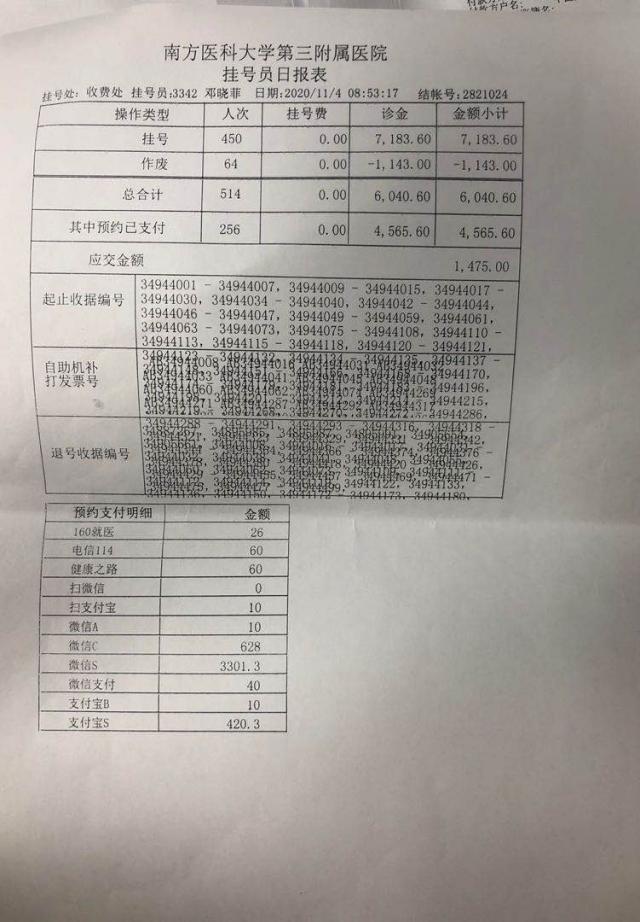 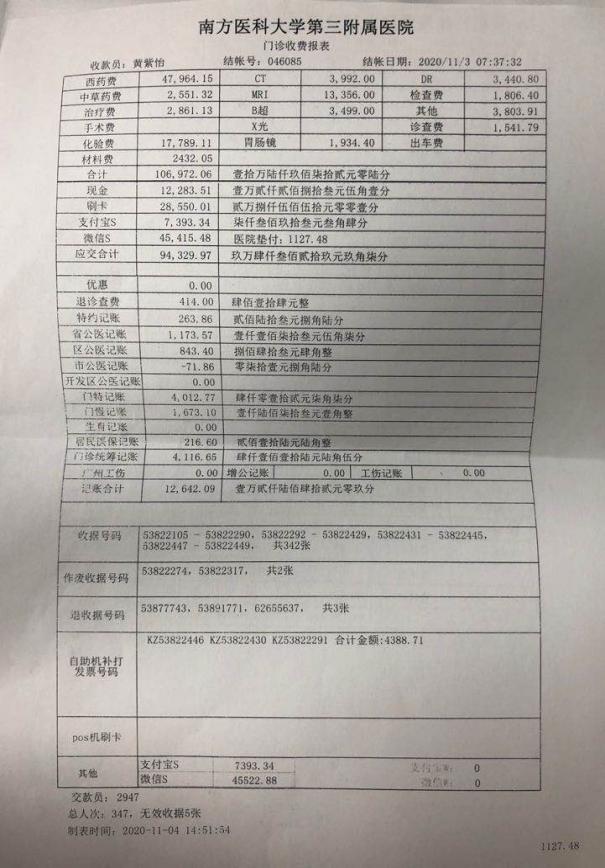 图 1日挂号报表与日门诊报表图2收费员日报表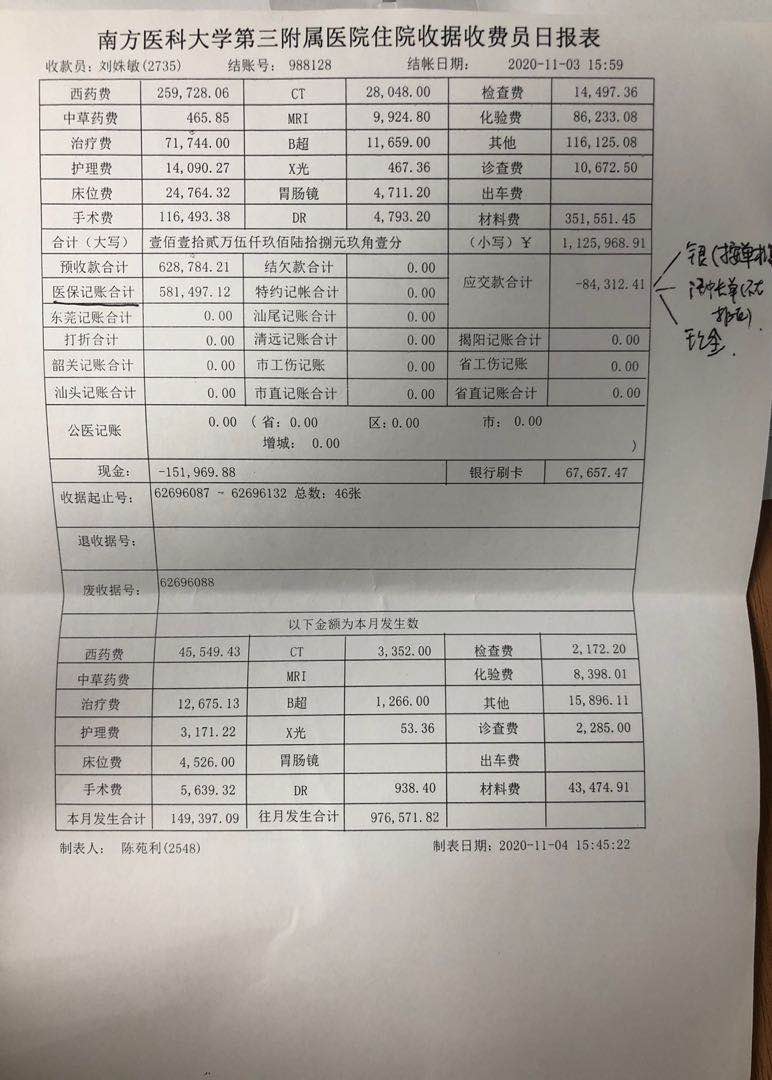 出院结算流程改造限制修改待出院结算患者费用由于目前住院费用可通过多种子系统包括第三方厂商接口进行添加，为了避免出院停床后的待结算费用发生变动，因此需要对费用进行锁定。护士操作出院停床并选择确认费用，系统对费用进行锁定。禁止his各子系统对清单费用进行修改，包括医生工作站、医技工作站、手术工作站、护士费用核查等。禁止第三方系统通过系统接口对费用进行增加和作废，包括输血系统费用接口、SPD系统费用接口。检验检查申请单合并规则改造由于统一执行省的收费项目标准后，检验检查套餐中的重复项目增多，导致出现有些项目需要剔除重复收费，有些项目不需要剔除重复收费，所以原有剔除重复项的逻辑已经不适用，需要进行新的剔除重复项逻辑设计。实现可设置同一个检验套餐里，哪些项目需要剔除重复收费，开单程序可通过维护好的设置生成相应的费用。检验检查申请单目前实现的合并规则和剔除重复项的功能不能满足新的要求，需要根据新规则建立新的申请单开立流程。可设置申请单合并上限，超出上限时系统应自动开新的申请单。可维护套餐内具体项目哪些属于可叠加项目，哪些属于不可叠加项目，并根据设置的规则，在开申请单时自动计算产生相应的收费记录。门诊医生可根据需要，选择是否新开一张申请单。实现可由医生控制是否新建新的申请单，而不需要患者进行多次缴费。HIS与医保控费与分值系统对接1）智能审核对接门诊医生工作站：门诊处方保存发送（处方提交到收费处时进行审核，具体地方可以根据his系统进行调整）护士工作站：出院收费处传送当天收费（出院日），出院当天费用明细，明细可按项目汇总。住院医生工作站：住院医嘱保存发送（每次保存提交），当天有效医嘱，包括：当天开立的所有临时医嘱；也包括：当天会执行的所有长期医嘱（包含未停止的历史长期医嘱）2）事中分值提醒事中分值提醒是根据病人基础信息，以及诊断列表和手术列表，把匹配的病种数据列出来，并按照定额值最大或者差额值最小的顺序来排序（提供最优推荐）。住院医生工作站通过URl连接方式或者Webservisce方式进行对接。事后分析提供批量抽取数据的接口，供医保控费与分值系统定时抽取数据。接口清单：住院清单数据变更记录改造由于住院清单记录数据有不同的业务状态，包括是否有效、是否执行、是否已结算等，通过某一状态变化不能完整体现业务数据变化的逻辑，通过多个状态共同获取数据又会使获取的增量数据不完整。需要对现有住院清单数据的变更逻辑进行记录，能实现通过时间戳查询最新的清单变动情况，能标记记录的变动状态，包括新建、作废、全退。挂号票和发票的号码统一管理建立票据号码管理，防止收费员初始化票号时出错，避免日报及上交的数据与实际票面编号不一致。可管理以下子系统的票号：挂号系统收费系统预交金收据系统一张卡有多种身份改造由于存在患者享受多种医疗待遇的情况，目前需要根据不同的待遇建立多种诊疗卡对应。实际操作中会导致医生、患者、挂号员、收费员需要在不同情况下使用不同的诊疗卡，因此带来的诸多不便。需要改造his系统现有的诊疗卡模式，可以实现一张诊疗卡可以绑定多种医疗待遇类型。挂号系统挂号时能根据本次诊疗的情况选择相应的待遇类型医生工作站可以根据诊疗卡所绑定的待遇，在后续处理界面创建所需的待遇类型门诊流水号收费工作站根据新的待遇标识，对患者的费用进行结算，上传相应的医保结算系统进行结算。全省统一核酸检验条码改造根据《粤卫医函[2021]186号》文件的要求，进一步规范全省新冠病毒样本采集流程，统一采样信息标准，提升病毒采样管条码信息识别率。需要对现有核酸检测的申请单条码进行改造，根据《病毒采样管编码工作规范(试行)》的编码规则进行申请单编码。编码规则要求：采用14位纯阿拉伯数字条码，方便扫码识别第一至二位：检测机构所在属地代码。使用广东省行政区划代码中的地市代码，具体如下：01为广州、02为深圳、03为珠海、04为汕头、05为佛山、06为韶关、07为河源、08为梅州、09为惠州、10为汕尾、11为东莞、12为中山、13为江门、14为阳江、15为湛江、16为茂名、17为肇庆、18为清远、19为潮州、20为揭阳、21为云浮第三位：检测机构性质代码，由其所在地级以上市卫生健康行政部门负责定义并赋码。编码值1-4（即1、2、3、4）为各级各类具有核酸检测能力的医院编码字段（建议按1为一级医院，2为二级医院，3为三级医院，4为其他医院）、编码值5-6（即5、6）为各级疾控机构编码字段（建议5为市级疾控中心、6为县、区级疾控中心），编码值7-9（即7、8、9）为各类第三方检测机构编码字段。第四至五位：检测机构代码，是每个检测机构的唯一代码，由检测机构所在地级以上市卫生健康行政部门负责定义并赋码。第六至十四位：核酸检测样本唯一编码。本院根据编码规则制定的核酸条码规则为第一到七位位条码前缀，其中第七位用于区分不同院区不同类型的条码，具体为：琶洲门诊0130911、琶洲住院0130912、民航门诊0130921、民航住院0130922。第七到十四位位流水号，并且各前缀使用单独的流水序列。小孩筛查减免（政府免费）根据政策要求，对符合政策的患者开展免费的小孩筛查项目减免工作。门诊流程，需要根据患者身份对规定范围内的项目进行项目减免，并生成相应的收费记录。需要增加门诊减免项目维护界面，并对门诊医生工作站接诊流程进行修改，支持减免身份患者开立减免项目；门诊收费工作站也需要进行相应的修改，以支持该特殊身份的就诊记录的费用能进行减免，并进行结算。住院流程，由于住院患者不能通过患者就诊身份区分是否允许减免，因此住院流程采用科室减免项目与具体科室绑定的方式实现。增加住院减免项目维护界面。对住院医生工作站进行修改，加入开出科室与减免项目匹配的逻辑，实现记录可减免费用。护士工作站修改出院流程，在特定患者存在筛查减免费用时，标记处理零星报销范围，并通知收费工作站。需要对住院收费工作站结算流程进行修改，如果是筛查减免患者，先结算筛查减免相关费用，再结算其他费用。检验套餐超8项时8折收费的新规则改造目前检验套餐规则是套餐项目数量超过8折时，系统会自动对改检验单进行8折计价收费。根据新的物价表和物价规则允许医院只主定价项目，不纳入8下项计算，即自主定价项目进行项目数量累计计算。但如果自主定价项目与其他常规项目组合成套餐，并且常规项目数量超过8项时，改套餐也进行8折收费。为适应新的检验套装打折规则的需求，对his系统计价逻辑进行修改，以满足新的打折计算方式的要求。核酸检查混检流程根据业务需要，需要在现有一人一管的模式基础上，增加10人一管的模式，因此需要在系统增加混检流程。增加混检标签条码打印界面，界面可通过输入具体打印标签数量，打印出不重复的混检标签。增加混检登记流程，通过扫描混检条码和个人核酸检测条码，进行混检条码绑定登记，实现多个个人条码合并为一个混检条码。增加混检条码绑定查询功能，通过混检条码可查询具体绑定了哪些个人条码，用于检查数据一致性。增加通过混检条码批量签收功能，实现通过混检条码批量签收对应的所有个人条码。增加通过混检条码批量确费功能，实现通过混检条码批量确费对应的所有个人条码。糖尿病逆转业务配合糖胖病逆转中心业务开展，其收费价格与一般的医疗收费标准有所不同，因此需要his系统进行改造，根据给该科室的患者进行特殊的划价计算。门诊业务，系统通过患者挂号就诊的身份，对已设置特殊项目收费标准的项目进行特殊处理，并且该类病人只做自费方式结算。住院业务的糖胖病逆转中心患者执行B类患者的大流程。住院业务，系统在糖胖病逆转中心病区分配床位时，设置患者特殊身份标准；住院业务，医生工作站开医嘱和护士工作站审核医嘱，系统对糖胖病逆转中心患者进行划价时，获取特殊项目价格标准进行划价处理。成本一体化接口与成本一体化系统进行对接，根据接口标准向对方系统提供相应的数据，接口标准描述如下：科室字典：His_dict_dept_view数据范围：全部科室字典收费类别字典：His_dict_charge_kind_view数据范围：全部字典对应后台数据表名：sys_charge_kind收费项目字典：His_dict_med_itme_view数据范围：全部字典对应后台数据表名：sys_charge_detail患者类型：His_dict_patient_type_view数据范围：全部患者类型对应后台数据表名：sys_patient_type门急诊工作量日报表：His_outp_clinic_day_view数据范围：对应后台数据表名：dept_work_outp说明：科室按照开单科室口径统计；住院工作量日报表：His_efficiency_dept_day_view对应后台数据表名：dept_work_in说明：科室按照病人归属科室口径统计；门诊收入明细表：His_charge_o_view对应后台数据表名：dept_income_month表中:source_typenvarchar(2)字段：取值O表示门诊说明：开单科室与his的开单科室口径一致；住院患者收费明细表：His_charge_detail_i_view住院收费明细需要对应到dept_income_month和dis_case_detail两张表，科室成本系统参数（是否按天管理）进行判断，推荐不启用，数据按月汇总进入dept_income_month和按天进入dis_case_detail表。表中:source_typenvarchar(2)字段：取值I表示住院以下是对dis_case_detail表说明：开单科室与his的病人归属科室口径一致；药品科室字典 Drug_dict_dept_view说明：药品管理用的是his系统，科室字典已在收入接口里提供，这里无需再提供；药品分类字典：dict_drug_classific_view对应后台数据表：sys_med_type我们系统中有两个分类表：药品分类，药品财务分类药品分类(sys_med_type)药品财务分类(sys_med_finance_type)药品字典：dict_drug_view对应后台数据表：sys_med药品消耗明细：drug_cost_view对应后台数据表:dept_cost_drug_ini网络医院发药接口对接与网络医院系统的发药流程业务进行对接，提供相应的服务接口，完成药品库存查询，处方发药扣库存、退药加库存的工作。药品库存查询药品发药扣库存药品退药加库存市区域卫生平台对接改造    广东省卫生计生委对所属医院宏观管理、政策制定、资源配置、绩效评价以及重点专科建设管理等方面的信息需求。根据广东省全民健康信息平台数据采集接口标准进行系统对接。接口如下：入院登记接口(TB_CIS_INHOS_ADM_REG)在/出院结算接口(TB_CIS_INHOS_CHARGE)出院登记接口(TB_CIS_INHOS_DIS_REG)住院医嘱明细接口(TB_CIS_INHOS_DRADVICE_DETAIL)住院收费明细接口(TB_CIS_INHOS_FEE_DETAIL)住院就诊记录接口(TB_CIS_INHOS_MEDICAL_RECORD)门诊收费接口(TB_CIS_OP_CHARGE)门诊收费明细接口(TB_CIS_OP_FEE_DETAIL)门诊就诊记录接口(TB_CIS_OP_MEDICAL_RECORD)门诊处方主接口(TB_CIS_OP_PRESCRIPTION)门诊处方明细接口(TB_CIS_OP_PRESCRIPTION_DETAIL)挂号记录接口(TB_CIS_OP_REG)患者信息接口(TB_CIS_PATIENT_INFO)技术文档要求开发过程各阶段技术文档要齐全，文档与实际要严格一致。系统实施过程中，配合实施进度，须向医院按时提供如下文档：1、功能说明2、操作使用说明书3、项目实施计划4、功能模块上线清单5、系统测试方案6、培训手册以上文档作为验收标准之一。系统安装、调试及上线1、供应商负责软件的安装、调试及上线，需求单位予以配合。2、设备（若有）、软件的安装、调试所需的工具等应由供应商自行解决。3、供应商在实施前提供详细的实施方案，并提交需求方认可。供应商应根据需求方的需要，在规定的时间内，保证质量，完成系统建设。实施过程中应科学、合理地掌握与其他工作界面的协调、交叉。4、实施工期：6个月。5、实施地点：用户指定地点。售后服务及培训本次项目中涉及的系统软件须至少提供两年质保服务。供应商应在需求文件中说明在保修期内提供的服务计划。在系统的服务期内，供应商应确保系统的正常使用。在接到用户服务要求后应立即做出回应，并在承诺的服务时间内实施服务。供应商有良好的售后服务能力，软件的功能增强性维护等应用软件系统扩充升级（其中包括系统维护、跟踪检测），保证供应商所开发的软件正常运行。培训：培训对象包括系统管理员、医院管理人员、操作员，系统管理人员培训内容为系统中涉及的相关技术内容；医院管理人员培训内容为系统流程和相关管理思想；操作员为系统的操作培训。根据医院的情况制定相关培训方案，课程设置等。包括培训资料、讲义等。所有的培训费用必须计入总价。序号建设内容1门诊发票和住院发票冲销改造2出院结算流程改造3检验检查申请单合并规则改造4HIS与医保控费与分值系统对接5住院清单数据变更记录改造6挂号票和发票的号码统一管理7一张卡有多种身份改造8全省统一核酸检验条码改造9小孩筛查减免（政府免费）10检验套餐超8项时8折收费的新规则改造11核酸检查混检流程12糖尿病逆转业务13成本一体化接口14网络医院发药接口对接15市区域卫生平台对接改造序号接口命名说明1his_dict_department通过本接口可以获取到医院所有的科室列表2his_dict_doctor通过本接口可以获取到医院所有的员工列表，包括医生，护士和其他各部分员工3his_dict_fee_kind通过本接口可以获取到医院费别列表，与收费明细和项目字典表中的费别对应，用于统计各种费别费用情况或者费别比例4his_dict_item通过本接口可以获取到医院所有项目列表，包括药品和非药品，与收费明细中的收费项目对应5his_dict_settle_type通过本接口可以获取到医院所有结算类型列表，与门诊、住院病人结算信息中的结算类型对应。6his_dict_disease通过本接口可以获取到医院ICD-10疾病编码与名称字典7his_dict_set通过本接口可以获取到医院存储组合项目的明细，如肝功能八项由哪八项组成8his_temp_ip_patient_info通过本接口可以获取到医院所有住院病人信息，包括在院病人。9his_temp_ip_settle通过本接口可以获取到医院所有住院病人费用结算信息，一次结算则产生一行数据。10his_dict_in_patient_fee_item通过本接口可以获取到医院所有住院收费明细信息，包括在院病人。11his_temp_ip_change_dept通过本接口可以获取到医院所有住院病人转科信息，包括在院病人。12his_dict_out_patient通过本接口可以获取到医院门诊病人就诊信息。13his_temp_op_settle通过本接口可以获取到医院门诊病人结算信息，一次结算则产生一行数据。14his_dict_out_patient_fee_item通过本接口可以获取到医院所有门诊收费明细信息。15his_temp_ip_patient_diagnosis通过本接口可以获取到医院所有住院病人的诊断信息16his_temp_ip_patient_operation通过本接口可以获取到医院所有住院病人的手术信息17his_temp_op_patient_diagnosis通过本接口可以获取到医院所有住院病人的诊断信息序号字段描述字段编码数据类型必填必填备注1科室编码dept_codenvarchar(50)nvarchar(50)是2科室名称dept_namenvarchar(100b)nvarchar(100b)是3科室类型dept_Typenvarchar(40)nvarchar(40)否多套科室字典必填4停用标识is_stopnvarchar(10)nvarchar(10)否是或否5院区标识yqnvarchar(2)nvarchar(2)是1琶洲2民航序号字段描述字段编码数据类型必填备注数据库字段数据库字段类型1收费类别编码charge_kind_codenvarchar(50)是一致nvarchar(20)2收费类别名称charge_kind_namenvarchar(200)是一致nvarchar(40)序号字段描述字段编码数据类型必填备注数据库字段数据库字段类型1费项目代码charge_item_codenvarchar(50)是detail_codenvarchar(20)2收费项目名称charge_item_namenvarchar(200)是detail_namenvarchar(80)3收费类别编码charge_kind_codenvarchar(50)是收费类别编码charge_kind_idint4收费类别名称charge_kind_namenvarchar(50)否收费类别编码5收费属性detail_typenvarchar(10)是药品、医疗、单收费材料一致nvarchar(2)6计价单位PRICE_UNITnvarchar(50)是无这个字段7收费单价income_pricedecimal(18,2)是一致8是否停用is_stopnvarchar(10)是是，否一致char(1)序号字段描述字段编码数据类型必填备注数据库字段数据库字段类型1患者类型代码patient_type_codenvarchar(20)是一致2患者类型名称patient_type_namenvarchar(40)是一致序号字段名字段编码字段类型必填说明数据库字段数据库字段类型1年月Year_monthnvarchar(6)是201809acct_yearacct_monthnvarchar(4)nvarchar(2)2科室编码dept_codenvarchar(50)是汇总字段dept_idint3科室名称dept_namenvarchar(100)否4门急诊人次outp_numint是门急诊人次，包括：普通门诊、主任门诊、专家门诊、急诊等无numeric(18,2)5手术人次opeated_numint否operated_numnumeric(18,2)6门诊人次outp_num_Iint否outp_numnumeric(18,2)7急诊人次Emer_numint否outp_emer_numnumeric(18,2)8急诊死亡人次Emer_num_deadint否outp_emer_dead_numnumeric(18,2)院区标识yqNvarchar(2)是1琶洲2民航无序号字段名字段编码字段类型必填说明数据库字段数据库字段类型1年月Year_monthnvarchar(6)是201809acct_yearacct_monthnvarchar(4)nvarchar(2)2科室编码dept_codenvarchar(50)是汇总字段dept_idint3科室名称dept_namenvarchar(100)否4出院人数out_numint否discharge_numnumeric(18,2)5门诊入院人数OUT_in_numint否admitted_outpsnumeric(18,2)6编制床位bzcwint否无7开放床位gdcwint否无8实际占用床位bed_numint是total_bed_used_daysnumeric(18,2)9一类手术台次operation_num1int否一致10二类手术台次operation_num2int否一致11三类手术台次operation_num3int否一致12四类手术台次operation_num4int否一致13院区标识yqNvarchar(2)是1琶洲2民航无序号字段名字段编码字段类型必填备注数据库字段数据库类型1年月year_monthnvarchar(6)是yyyymmacct_yearacct_monthnvarvhar(4)nvarchar(2)2开单科室编码order_dept_codenvarchar(50)是0101ordered_by_oldint3开单科室名称order_dept_namenvarchar(100)是神内一4开单医生编码order_emp_codenvarchar(50)否无5执行科室编码exec_dept_codenvarchar(50)是0101perform_by_oldint6执行科室名称exec_dept_namenvarchar(100)是神内一7执行人员编码exec_emp_codenvarchar(50)否无8收费类别编码charge_kind_codenvarchar(50)是101charge_kind_idint9收费类别名称charge_kind_namenvarchar(200)是材料费10收费项目编码charge_item_codenvarchar(50)是s1000578charge_detail_idint11收费项目名称charge_item_namenvarchar(200)是3m碳素电极(2570)12数量numdecimal(18,2)是3workloadnumeric(18,2)13收费项目单价pricedecimal(18,2)是10.72无(取收费项目字典)14收入总额amountdecimal(18,2)是32.16一致15患者类型编码patient_type_codenvarchar(50)是01一致nvarchar(20)16患者类型patient_type_namenvarchar(50)是无17院区标识yqNvarchar(2)是1琶洲2民航无序号字段名字段编码字段类型必填说明数据库字段数据库字段类型1患者IDhis_patient_idnvarchar(20)是病种必填一致
病案号+住院次数构成病历唯一标识nvarchar(40)2住院号In_hos_idnvarchar(50)是病种必填,001无3病案号rec_numbernvarchar(50)是病种必填,001patient_casenvarchar(20)4住院次数Numerint是2visit_nonvarchar(20)5费用开单日期charge_order_datedatetime是20120122order_date一致6开单科室编码order_dept_codenvarchar(50)是0101department_order_idint7开单科室名称order_dept_namenvarchar(100)否神内一区8开单医生编码order_emp_codenvarchar(50)否无9费用执行日期charge_exec_datedatetime是20120122server_datedatetime10执行科室编码exec_dept_codenvarchar(50)是0101cost_dept_idint11执行科室名称exec_dept_namenvarchar(100)否神内一区12执行人员编码exec_emp_codenvarchar(50)否无13收费类别编码charge_kind_codenvarchar(50)是101charge_kind_idint14收费类别名称charge_kind_namenvarchar(200)否材料费15收费项目编码charge_item_codenvarchar(50)是s1000578charge_detail_idint16收费项目名称charge_item_namenvarchar(200)否3m碳素电极(2570)17数量numdecimal(18,2)是3一致一致18收费项目单价pricedecimal(18,2)否10.72一致一致19收入总额amountdecimal(18,2)是32.16一致一致20患者类型编码patient_type_codenvarchar(50)是01无21患者类型patient_type_namenvarchar(50)是22院区标识yqNvarchar(2)是1琶洲2民航无序号字段中文名称字段名数据类型必填备注1科室编码dept_codenvarchar(50)是2科室名称dept_namenvarchar(50)是序号字段中文名称字段名数据类型必填备注1分类编码med_type_codenvarchar(20)是2分类名称med_type_namenvarchar(40)是序号字段中文名称字段名数据类型必填备注1分类编码med_type_codenvarchar(20)是2分类名称med_type_namenvarchar(40)是3药品编码med_codenvarchar(20)是4药品名称Med_namenvarchar(200)是5规格型号med_modelnvarchar(30)否6计量单位unit_codenvarchar(20)否7单价priceNumeric(18,2)否8是否收费is_chargebit否9拼音码spellnvarchar(40)否10是否停用is_stopbit是11是否基本药物is_basebit否12是否抗菌药物is_antibiosisbit否序号字段中文名称字段名数据类型必填备注年月year_monthnvarchar(6)是yyyymm科室编码dept_codenvarchar(20)是科室名称dept_namenvarchar(50)是药品编码med_codenvarchar(20)是药品名称Med_namenvarchar(200)是单价Pricenumeric是数量numnumeric是金额amountnumeric是进价金额发药时间FyrqDatetime药房发药时间处方号Cf_idChar20贴数tsfloat8可为空味数wsfloat8可为空药品类别代码LbdmChar10如西药，草药，成药，按HIS自己设计的取药品类别名称LbmcVarchar20如西药，草药，成药，按HIS自己设计的取药房代码YfdmChar20如门诊药房，住院药房，中药房等药房的代码药房名称YfmcVarchar50如门诊药房，住院药房，中药房等药房名称门住院标识Oi_flagChar1I．住院 o.门诊String输入参数XML格式说明（全部XML字符串文本区分大小写）String输入参数XML格式说明（全部XML字符串文本区分大小写）String输入参数XML格式说明（全部XML字符串文本区分大小写）String输入参数XML格式说明（全部XML字符串文本区分大小写）<?XML VERSION="1.0" ENCODING="UTF-8"?><QUERY><!—调用系统OID，参考医院OID维护表--><HOSPITAL_OID>1.2.156.112636</HOSPITAL_OID><!-- 服务编号 --><SERVER_TYPE>JHIPQD007</SERVER_TYPE><!-- 服务名称 --><SERVER_NAME>药品库存查询</SERVER_NAME><!-- 查询条件 --><VALUES><!-- 查询类型，见下表 --><QUERY_TYPE>1</QUERY_TYPE><DRUGS_CODE>药品编码</DRUGS_CODE></VALUES></QUERY><?XML VERSION="1.0" ENCODING="UTF-8"?><QUERY><!—调用系统OID，参考医院OID维护表--><HOSPITAL_OID>1.2.156.112636</HOSPITAL_OID><!-- 服务编号 --><SERVER_TYPE>JHIPQD007</SERVER_TYPE><!-- 服务名称 --><SERVER_NAME>药品库存查询</SERVER_NAME><!-- 查询条件 --><VALUES><!-- 查询类型，见下表 --><QUERY_TYPE>1</QUERY_TYPE><DRUGS_CODE>药品编码</DRUGS_CODE></VALUES></QUERY><?XML VERSION="1.0" ENCODING="UTF-8"?><QUERY><!—调用系统OID，参考医院OID维护表--><HOSPITAL_OID>1.2.156.112636</HOSPITAL_OID><!-- 服务编号 --><SERVER_TYPE>JHIPQD007</SERVER_TYPE><!-- 服务名称 --><SERVER_NAME>药品库存查询</SERVER_NAME><!-- 查询条件 --><VALUES><!-- 查询类型，见下表 --><QUERY_TYPE>1</QUERY_TYPE><DRUGS_CODE>药品编码</DRUGS_CODE></VALUES></QUERY><?XML VERSION="1.0" ENCODING="UTF-8"?><QUERY><!—调用系统OID，参考医院OID维护表--><HOSPITAL_OID>1.2.156.112636</HOSPITAL_OID><!-- 服务编号 --><SERVER_TYPE>JHIPQD007</SERVER_TYPE><!-- 服务名称 --><SERVER_NAME>药品库存查询</SERVER_NAME><!-- 查询条件 --><VALUES><!-- 查询类型，见下表 --><QUERY_TYPE>1</QUERY_TYPE><DRUGS_CODE>药品编码</DRUGS_CODE></VALUES></QUERY>返回值XML格式说明（全部XML字符串区分大小写）返回值XML格式说明（全部XML字符串区分大小写）返回值XML格式说明（全部XML字符串区分大小写）返回值XML格式说明（全部XML字符串区分大小写）<?XML VERSION="1.0" ENCODING="UTF-8"?><QUERY><!—调用系统OID，参考医院OID维护表--><HOSPITAL_OID>1.2.156.112636</HOSPITAL_OID><!-- 服务编号 --><SERVER_TYPE>JHIPQD007</SERVER_TYPE><!-- 服务名称 --><SERVER_NAME>药品库存查询</SERVER_NAME><!-- 返回的内容 --><VALUES><ITEM><DRUG_CODE>药品编码</DRUG_CODE><DRUG_INVENTORY_VALUES>药品可开库存</DRUG_INVENTORY_VALUES></ITEM><ITEM><DRUG_CODE>药品编码</DRUG_CODE><DRUG_INVENTORY_VALUES>药品可开库存</DRUG_INVENTORY_VALUES></ITEM><ITEM><DRUG_CODE>药品编码</DRUG_CODE><DRUG_INVENTORY_VALUES>药品可开库存</DRUG_INVENTORY_VALUES></ITEM></VALUES></QUERY><?XML VERSION="1.0" ENCODING="UTF-8"?><QUERY><!—调用系统OID，参考医院OID维护表--><HOSPITAL_OID>1.2.156.112636</HOSPITAL_OID><!-- 服务编号 --><SERVER_TYPE>JHIPQD007</SERVER_TYPE><!-- 服务名称 --><SERVER_NAME>药品库存查询</SERVER_NAME><!-- 返回的内容 --><VALUES><ITEM><DRUG_CODE>药品编码</DRUG_CODE><DRUG_INVENTORY_VALUES>药品可开库存</DRUG_INVENTORY_VALUES></ITEM><ITEM><DRUG_CODE>药品编码</DRUG_CODE><DRUG_INVENTORY_VALUES>药品可开库存</DRUG_INVENTORY_VALUES></ITEM><ITEM><DRUG_CODE>药品编码</DRUG_CODE><DRUG_INVENTORY_VALUES>药品可开库存</DRUG_INVENTORY_VALUES></ITEM></VALUES></QUERY><?XML VERSION="1.0" ENCODING="UTF-8"?><QUERY><!—调用系统OID，参考医院OID维护表--><HOSPITAL_OID>1.2.156.112636</HOSPITAL_OID><!-- 服务编号 --><SERVER_TYPE>JHIPQD007</SERVER_TYPE><!-- 服务名称 --><SERVER_NAME>药品库存查询</SERVER_NAME><!-- 返回的内容 --><VALUES><ITEM><DRUG_CODE>药品编码</DRUG_CODE><DRUG_INVENTORY_VALUES>药品可开库存</DRUG_INVENTORY_VALUES></ITEM><ITEM><DRUG_CODE>药品编码</DRUG_CODE><DRUG_INVENTORY_VALUES>药品可开库存</DRUG_INVENTORY_VALUES></ITEM><ITEM><DRUG_CODE>药品编码</DRUG_CODE><DRUG_INVENTORY_VALUES>药品可开库存</DRUG_INVENTORY_VALUES></ITEM></VALUES></QUERY><?XML VERSION="1.0" ENCODING="UTF-8"?><QUERY><!—调用系统OID，参考医院OID维护表--><HOSPITAL_OID>1.2.156.112636</HOSPITAL_OID><!-- 服务编号 --><SERVER_TYPE>JHIPQD007</SERVER_TYPE><!-- 服务名称 --><SERVER_NAME>药品库存查询</SERVER_NAME><!-- 返回的内容 --><VALUES><ITEM><DRUG_CODE>药品编码</DRUG_CODE><DRUG_INVENTORY_VALUES>药品可开库存</DRUG_INVENTORY_VALUES></ITEM><ITEM><DRUG_CODE>药品编码</DRUG_CODE><DRUG_INVENTORY_VALUES>药品可开库存</DRUG_INVENTORY_VALUES></ITEM><ITEM><DRUG_CODE>药品编码</DRUG_CODE><DRUG_INVENTORY_VALUES>药品可开库存</DRUG_INVENTORY_VALUES></ITEM></VALUES></QUERY>字段名字段名字段显示名数据类型备注备注VALUESVALUES返回查询内容的集合S门诊号可以循环门诊号可以循环QUERY_TYPE取值说明QUERY_TYPE取值说明QUERY_TYPE取值说明查询类型可用条件条件说明1药品编码必填String输入参数XML格式说明（全部XML字符串文本区分大小写）String输入参数XML格式说明（全部XML字符串文本区分大小写）String输入参数XML格式说明（全部XML字符串文本区分大小写）String输入参数XML格式说明（全部XML字符串文本区分大小写）<?XML VERSION="1.0" ENCODING="UTF-8"?><QUERY><!—调用系统OID，参考医院OID维护表--><HOSPITAL_OID>1.2.156.112636</HOSPITAL_OID><!-- 服务编号 --><SERVER_TYPE>JHIPQD008</SERVER_TYPE><!-- 服务名称 --><SERVER_NAME>药品发药扣库存</SERVER_NAME><!-- 查询条件 --><VALUES><!-- 查询类型，见下表 --><QUERY_TYPE>1</QUERY_TYPE><PRESCRIPTION_NO>处方流水号</PRESCRIPTION_NO><ITEMS><ITEM><DRUGS_CODE>药品编码</DRUGS_CODE><DRUGS_NUM>药品数量</DRUGS_NUM></ITEM><ITEM><DRUGS_CODE>药品编码</DRUGS_CODE><DRUGS_NUM>药品数量</DRUGS_NUM></ITEM><ITEM><DRUGS_CODE>药品编码</DRUGS_CODE><DRUGS_NUM>药品数量</DRUGS_NUM></ITEM></ITEMS></VALUES></QUERY><?XML VERSION="1.0" ENCODING="UTF-8"?><QUERY><!—调用系统OID，参考医院OID维护表--><HOSPITAL_OID>1.2.156.112636</HOSPITAL_OID><!-- 服务编号 --><SERVER_TYPE>JHIPQD008</SERVER_TYPE><!-- 服务名称 --><SERVER_NAME>药品发药扣库存</SERVER_NAME><!-- 查询条件 --><VALUES><!-- 查询类型，见下表 --><QUERY_TYPE>1</QUERY_TYPE><PRESCRIPTION_NO>处方流水号</PRESCRIPTION_NO><ITEMS><ITEM><DRUGS_CODE>药品编码</DRUGS_CODE><DRUGS_NUM>药品数量</DRUGS_NUM></ITEM><ITEM><DRUGS_CODE>药品编码</DRUGS_CODE><DRUGS_NUM>药品数量</DRUGS_NUM></ITEM><ITEM><DRUGS_CODE>药品编码</DRUGS_CODE><DRUGS_NUM>药品数量</DRUGS_NUM></ITEM></ITEMS></VALUES></QUERY><?XML VERSION="1.0" ENCODING="UTF-8"?><QUERY><!—调用系统OID，参考医院OID维护表--><HOSPITAL_OID>1.2.156.112636</HOSPITAL_OID><!-- 服务编号 --><SERVER_TYPE>JHIPQD008</SERVER_TYPE><!-- 服务名称 --><SERVER_NAME>药品发药扣库存</SERVER_NAME><!-- 查询条件 --><VALUES><!-- 查询类型，见下表 --><QUERY_TYPE>1</QUERY_TYPE><PRESCRIPTION_NO>处方流水号</PRESCRIPTION_NO><ITEMS><ITEM><DRUGS_CODE>药品编码</DRUGS_CODE><DRUGS_NUM>药品数量</DRUGS_NUM></ITEM><ITEM><DRUGS_CODE>药品编码</DRUGS_CODE><DRUGS_NUM>药品数量</DRUGS_NUM></ITEM><ITEM><DRUGS_CODE>药品编码</DRUGS_CODE><DRUGS_NUM>药品数量</DRUGS_NUM></ITEM></ITEMS></VALUES></QUERY><?XML VERSION="1.0" ENCODING="UTF-8"?><QUERY><!—调用系统OID，参考医院OID维护表--><HOSPITAL_OID>1.2.156.112636</HOSPITAL_OID><!-- 服务编号 --><SERVER_TYPE>JHIPQD008</SERVER_TYPE><!-- 服务名称 --><SERVER_NAME>药品发药扣库存</SERVER_NAME><!-- 查询条件 --><VALUES><!-- 查询类型，见下表 --><QUERY_TYPE>1</QUERY_TYPE><PRESCRIPTION_NO>处方流水号</PRESCRIPTION_NO><ITEMS><ITEM><DRUGS_CODE>药品编码</DRUGS_CODE><DRUGS_NUM>药品数量</DRUGS_NUM></ITEM><ITEM><DRUGS_CODE>药品编码</DRUGS_CODE><DRUGS_NUM>药品数量</DRUGS_NUM></ITEM><ITEM><DRUGS_CODE>药品编码</DRUGS_CODE><DRUGS_NUM>药品数量</DRUGS_NUM></ITEM></ITEMS></VALUES></QUERY>返回值XML格式说明（全部XML字符串区分大小写）返回值XML格式说明（全部XML字符串区分大小写）返回值XML格式说明（全部XML字符串区分大小写）返回值XML格式说明（全部XML字符串区分大小写）<?XML VERSION="1.0" ENCODING="UTF-8"?><QUERY><!—调用系统OID，参考医院OID维护表--><HOSPITAL_OID>1.2.156.112636</HOSPITAL_OID><!-- 服务编号 --><SERVER_TYPE>JHIPQD007</SERVER_TYPE><!-- 服务名称 --><SERVER_NAME>药品库存查询</SERVER_NAME><!-- 返回的内容 --><VALUES><STATES>处理状态(TRUE/FALSE-原因)</STATES></VALUES></QUERY><?XML VERSION="1.0" ENCODING="UTF-8"?><QUERY><!—调用系统OID，参考医院OID维护表--><HOSPITAL_OID>1.2.156.112636</HOSPITAL_OID><!-- 服务编号 --><SERVER_TYPE>JHIPQD007</SERVER_TYPE><!-- 服务名称 --><SERVER_NAME>药品库存查询</SERVER_NAME><!-- 返回的内容 --><VALUES><STATES>处理状态(TRUE/FALSE-原因)</STATES></VALUES></QUERY><?XML VERSION="1.0" ENCODING="UTF-8"?><QUERY><!—调用系统OID，参考医院OID维护表--><HOSPITAL_OID>1.2.156.112636</HOSPITAL_OID><!-- 服务编号 --><SERVER_TYPE>JHIPQD007</SERVER_TYPE><!-- 服务名称 --><SERVER_NAME>药品库存查询</SERVER_NAME><!-- 返回的内容 --><VALUES><STATES>处理状态(TRUE/FALSE-原因)</STATES></VALUES></QUERY><?XML VERSION="1.0" ENCODING="UTF-8"?><QUERY><!—调用系统OID，参考医院OID维护表--><HOSPITAL_OID>1.2.156.112636</HOSPITAL_OID><!-- 服务编号 --><SERVER_TYPE>JHIPQD007</SERVER_TYPE><!-- 服务名称 --><SERVER_NAME>药品库存查询</SERVER_NAME><!-- 返回的内容 --><VALUES><STATES>处理状态(TRUE/FALSE-原因)</STATES></VALUES></QUERY>字段名字段名字段显示名数据类型备注备注VALUESVALUES返回查询内容的集合S门诊号可以循环门诊号可以循环QUERY_TYPE取值说明QUERY_TYPE取值说明QUERY_TYPE取值说明查询类型可用条件条件说明1处方流水号必填1药品编码必填1药品数量必填String输入参数XML格式说明（全部XML字符串文本区分大小写）String输入参数XML格式说明（全部XML字符串文本区分大小写）String输入参数XML格式说明（全部XML字符串文本区分大小写）String输入参数XML格式说明（全部XML字符串文本区分大小写）<?XML VERSION="1.0" ENCODING="UTF-8"?><QUERY><!—调用系统OID，参考医院OID维护表--><HOSPITAL_OID>1.2.156.112636</HOSPITAL_OID><!-- 服务编号 --><SERVER_TYPE>JHIPQD009</SERVER_TYPE><!-- 服务名称 --><SERVER_NAME>药品退药加库存</SERVER_NAME><!-- 查询条件 --><VALUES><!-- 查询类型，见下表 --><QUERY_TYPE>1</QUERY_TYPE><PRESCRIPTION_NO>处方流水号</PRESCRIPTION_NO><ITEMS><ITEM><DRUGS_CODE>药品编码</DRUGS_CODE><DRUGS_NUM>药品数量</DRUGS_NUM></ITEM><ITEM><DRUGS_CODE>药品编码</DRUGS_CODE><DRUGS_NUM>药品数量</DRUGS_NUM></ITEM><ITEM><DRUGS_CODE>药品编码</DRUGS_CODE><DRUGS_NUM>药品数量</DRUGS_NUM></ITEM></ITEMS></VALUES></QUERY><?XML VERSION="1.0" ENCODING="UTF-8"?><QUERY><!—调用系统OID，参考医院OID维护表--><HOSPITAL_OID>1.2.156.112636</HOSPITAL_OID><!-- 服务编号 --><SERVER_TYPE>JHIPQD009</SERVER_TYPE><!-- 服务名称 --><SERVER_NAME>药品退药加库存</SERVER_NAME><!-- 查询条件 --><VALUES><!-- 查询类型，见下表 --><QUERY_TYPE>1</QUERY_TYPE><PRESCRIPTION_NO>处方流水号</PRESCRIPTION_NO><ITEMS><ITEM><DRUGS_CODE>药品编码</DRUGS_CODE><DRUGS_NUM>药品数量</DRUGS_NUM></ITEM><ITEM><DRUGS_CODE>药品编码</DRUGS_CODE><DRUGS_NUM>药品数量</DRUGS_NUM></ITEM><ITEM><DRUGS_CODE>药品编码</DRUGS_CODE><DRUGS_NUM>药品数量</DRUGS_NUM></ITEM></ITEMS></VALUES></QUERY><?XML VERSION="1.0" ENCODING="UTF-8"?><QUERY><!—调用系统OID，参考医院OID维护表--><HOSPITAL_OID>1.2.156.112636</HOSPITAL_OID><!-- 服务编号 --><SERVER_TYPE>JHIPQD009</SERVER_TYPE><!-- 服务名称 --><SERVER_NAME>药品退药加库存</SERVER_NAME><!-- 查询条件 --><VALUES><!-- 查询类型，见下表 --><QUERY_TYPE>1</QUERY_TYPE><PRESCRIPTION_NO>处方流水号</PRESCRIPTION_NO><ITEMS><ITEM><DRUGS_CODE>药品编码</DRUGS_CODE><DRUGS_NUM>药品数量</DRUGS_NUM></ITEM><ITEM><DRUGS_CODE>药品编码</DRUGS_CODE><DRUGS_NUM>药品数量</DRUGS_NUM></ITEM><ITEM><DRUGS_CODE>药品编码</DRUGS_CODE><DRUGS_NUM>药品数量</DRUGS_NUM></ITEM></ITEMS></VALUES></QUERY><?XML VERSION="1.0" ENCODING="UTF-8"?><QUERY><!—调用系统OID，参考医院OID维护表--><HOSPITAL_OID>1.2.156.112636</HOSPITAL_OID><!-- 服务编号 --><SERVER_TYPE>JHIPQD009</SERVER_TYPE><!-- 服务名称 --><SERVER_NAME>药品退药加库存</SERVER_NAME><!-- 查询条件 --><VALUES><!-- 查询类型，见下表 --><QUERY_TYPE>1</QUERY_TYPE><PRESCRIPTION_NO>处方流水号</PRESCRIPTION_NO><ITEMS><ITEM><DRUGS_CODE>药品编码</DRUGS_CODE><DRUGS_NUM>药品数量</DRUGS_NUM></ITEM><ITEM><DRUGS_CODE>药品编码</DRUGS_CODE><DRUGS_NUM>药品数量</DRUGS_NUM></ITEM><ITEM><DRUGS_CODE>药品编码</DRUGS_CODE><DRUGS_NUM>药品数量</DRUGS_NUM></ITEM></ITEMS></VALUES></QUERY>返回值XML格式说明（全部XML字符串区分大小写）返回值XML格式说明（全部XML字符串区分大小写）返回值XML格式说明（全部XML字符串区分大小写）返回值XML格式说明（全部XML字符串区分大小写）<?XML VERSION="1.0" ENCODING="UTF-8"?><QUERY><!—调用系统OID，参考医院OID维护表--><HOSPITAL_OID>1.2.156.112636</HOSPITAL_OID><!-- 服务编号 --><SERVER_TYPE>JHIPQD007</SERVER_TYPE><!-- 服务名称 --><SERVER_NAME>药品库存查询</SERVER_NAME><!-- 返回的内容 --><VALUES><STATES>处理状态(TRUE/FALSE-原因)</STATES></VALUES></QUERY><?XML VERSION="1.0" ENCODING="UTF-8"?><QUERY><!—调用系统OID，参考医院OID维护表--><HOSPITAL_OID>1.2.156.112636</HOSPITAL_OID><!-- 服务编号 --><SERVER_TYPE>JHIPQD007</SERVER_TYPE><!-- 服务名称 --><SERVER_NAME>药品库存查询</SERVER_NAME><!-- 返回的内容 --><VALUES><STATES>处理状态(TRUE/FALSE-原因)</STATES></VALUES></QUERY><?XML VERSION="1.0" ENCODING="UTF-8"?><QUERY><!—调用系统OID，参考医院OID维护表--><HOSPITAL_OID>1.2.156.112636</HOSPITAL_OID><!-- 服务编号 --><SERVER_TYPE>JHIPQD007</SERVER_TYPE><!-- 服务名称 --><SERVER_NAME>药品库存查询</SERVER_NAME><!-- 返回的内容 --><VALUES><STATES>处理状态(TRUE/FALSE-原因)</STATES></VALUES></QUERY><?XML VERSION="1.0" ENCODING="UTF-8"?><QUERY><!—调用系统OID，参考医院OID维护表--><HOSPITAL_OID>1.2.156.112636</HOSPITAL_OID><!-- 服务编号 --><SERVER_TYPE>JHIPQD007</SERVER_TYPE><!-- 服务名称 --><SERVER_NAME>药品库存查询</SERVER_NAME><!-- 返回的内容 --><VALUES><STATES>处理状态(TRUE/FALSE-原因)</STATES></VALUES></QUERY>字段名字段名字段显示名数据类型备注备注VALUESVALUES返回查询内容的集合S门诊号可以循环门诊号可以循环QUERY_TYPE取值说明QUERY_TYPE取值说明QUERY_TYPE取值说明查询类型可用条件条件说明1处方流水号必填，按整张处方退药处理1药品编码必填1药品数量必填数据项字段名数据类型填报要求说明住院就诊流水号VISITING_SERIAL_NUMBERVARCHAR2(50)必填复合主键；入院登记时产生的代表该次住院的信息系统唯一识别编号；与住院就诊表（TB_CIS_INHOS_MEDICAL_RECORD）关联医疗组织机构代码MEDICAL_INSTITUT_CODEVARCHAR2(22)必填复合主键；用于关联门诊就诊流水号OUTPATIENT_NUMBERVARCHAR2(64)可选门诊转住院必填入院科室代码ADMISS_DEP_CODEVARCHAR2(16)必填填医院系统内部定义的科室编号入院日期ADMISS_DATEDATE(14)必填留观标志OBSERV_SIGNVARCHAR2(1)必填是否留观，值域参照【CT01.00.002是否代码】卡号CARD_NUMBERVARCHAR2(32)必填结合CARD_TYPE，与患者基本信息表关联卡类型CARD_TYPEVARCHAR2(16)必填值域参照【CV0100.03卡类型】；结合CARD_NUMBER，与患者基本信息表关联患者档案号FILE_NUMBERVARCHAR2(64)必填密级SECRECY_LEVELVARCHAR2(16)可选修改标志REVISE_SIGNNUMBER(1)必填预留一RESERVE1VARCHAR2(128)可选为系统处理该数据而预留预留二RESERVE2VARCHAR2(128)可选为系统处理该数据而预留数据项字段名数据类型填报要求说明收/退费日期FEE_DATE_SERIALVARCHAR2(8)必填复合主键；格式为YYYYMMDD收/退费编号FEE_RECORD_IDVARCHAR2(50)必填复合主键；即内部结算号退费标志REFUND_SIGNVARCHAR2(1)必填复合主键；值域参照【ZD0000.11收退费号代码】医疗组织机构代码MEDICAL_INSTITUT_CODEVARCHAR2(22)必填复合主键；用于关联住院就诊流水号VISITING_SERIAL_NUMBERVARCHAR2(50)必填入院登记时产生的代表该次住院的信息系统唯一识别编号；与住院就诊表（TB_CIS_INHOS_MEDICAL_RECORD）关联第N次收费FEE_NTHNUMBER(4)必填每次结算填写一条，N代表本次就诊中的第几次缴费。当次就诊进行多次缴费的，每次开发票或打印收费单为一次结算。卡号CARD_NUMBERVARCHAR2(32)必填结合CARD_TYPE，与患者基本信息表关联卡类型CARD_TYPEVARCHAR2(16)必填值域参照【CV0100.03卡类型】；结合CARD_NUMBER，与患者基本信息表关联患者档案号FILE_NUMBERVARCHAR2(64)必填患者身份类别PATIENT_ID_TYPEVARCHAR2(1)必填值域参照【ZD0000.02患者身份类别代码】医疗费用结算方式代码MEDICAL_SETTLE_MODE_CODEVARCHAR2(8)必填值域参照【CV07.10.004医疗费用结算方式代码】医疗保险类型代码INSURANCE_TYPEVARCHAR2(2)必填值域参照【CV02.01.204医疗保险类别代码】医保帐户标志MED_INSURANCE_NUMVARCHAR2(20)必填医保卡和社保卡用户应填写；完全参照医保16位帐户标志。非医保病人填写16个0是否实时交易标志REALTIME_EXCHANG_SIGNVARCHAR2(1)必填值域参照【CT01.00.002是否代码】。用于说明是否与医保中心进行实时交易收/退费时间FEE_TIMEDATE(14)必填就诊类型CLINIC_TYPEVARCHAR2(3)必填值域参照【ZD0000.01挂号类别】总费用INVOICE_TOTAL_AMOUNTNUMBER(15,4)必填收退费均以正数表达。医保范围外自费金额MEDICAL_OUT_INDI_AMOUNTNUMBER(15,4)必填收退费均以正数表达。个人承担费用金额(元)INDIVIDUALS_AMOUNTNUMBER(15,4)必填医保记账金额(元)MEDICARE_BILL_AMOUNTNUMBER(15,4)可选医保范围内总额MEDICARE_IN_TOTAL_AMOUNTNUMBER(15,4)可选医保范围内自负金额MEDICAL_IN_PAY_AMOUNTNUMBER(15,4)可选农合记账金额FARMER_BILL_AMOUNTNUMBER(15,4)可选其他记账金额OTHER_BILL_AMOUNTNUMBER(15,4)可选特需费用SPECIAL_FEENUMBER(15,4)必填费用中可归入特需中的数额特需药费SPECIAL_DRUG_FEENUMBER(15,4)必填特需费用中药费的部分住院费INHOS_FEENUMBER(15,4)必填收退费均以正数表达，口径按医保床位费BED_FEENUMBER(15,4)必填诊疗费DIAGNOSIS_FEENUMBER(15,4)必填同上治疗费TREATMENT_FEENUMBER(15,4)必填同上护理费NURSE_FEENUMBER(15,4)必填同上手术费OPERATION_FEENUMBER(15,4)必填同上材料费MATERIAL_FEENUMBER(15,4)必填检查费INSPECTION_FEENUMBER(15,4)必填同上化验费LABORATORY_FEENUMBER(15,4)必填同上放射费XRADIO_FEENUMBER(15,4)必填同上透视费PERSP_FEENUMBER(15,4)必填同上摄片费RADIO_FEENUMBER(15,4)必填同上输血费TRANS_FUSION_FEENUMBER(15,4)必填同上麻醉费ANESTHESIA_FEENUMBER(15,4)必填同上输氧费OXYGEN_FEENUMBER(15,4)必填同上西药费EN_MEDIC_FEENUMBER(15,4)必填同上中成药费CN_MEDIC_FEENUMBER(15,4)必填同上中草药费CN_HERB_FEENUMBER(15,4)必填同上白蛋白类制品费ALB_PRODUCT_FEENUMBER(15,4)必填同上球蛋白类制品费GLB_PRODUCT_FEENUMBER(15,4)必填同上凝血因子类制品费BCF_PRODUCT_FEENUMBER(15,4)必填同上细胞因子类制品费CKS_PRODUCT_FEENUMBER(15,4)必填同上检查用一次性医用材料费MATERIAL_DIS_CHECK_FEENUMBER(15,4)必填同上治疗用一次性医用材料费MATERIAL_DIS_TREAT_FEENUMBER(15,4)必填同上手术用一次性医用材料费MATERIAL_DIS_OP_FEENUMBER(15,4)必填同上其他费用OTHER_FEENUMBER(15,4)必填同上发票号INVOICE_NUMBERVARCHAR2(50)必填超过一张发票时，以英文半角“;”间隔发票打印时间INVOICE_PRINT_TIMEDATE(14)必填出院标志DISCHARGE_SIGNVARCHAR2(1)必填是否出院，值域参照【CT01.00.002是否代码】密级SECRECY_LEVELVARCHAR2(16)可选修改标志REVISE_SIGNNUMBER(1)必填预留一RESERVE1VARCHAR2(128)可选为系统处理该数据而预留预留二RESERVE2VARCHAR2(128)可选为系统处理该数据而预留数据项字段名数据类型填报要求说明住院就诊流水号VISITING_SERIAL_NUMBERVARCHAR2(50)必填复合主键；入院登记时产生的代表该次住院的信息系统唯一识别编号；与住院就诊表（TB_CIS_INHOS_MEDICAL_RECORD）关联医疗组织机构代码MEDICAL_INSTITUT_CODEVARCHAR2(22)必填复合主键；用于关联入院科室代码ADMISS_DEP_CODEVARCHAR2(16)必填填医院内定义的科室编号入院日期ADMISS_DATEDATE(14)必填出院科室代码DISCHARGE_DEP_CODEVARCHAR2(16)必填填医院内定义的科室编号出院日期DISCHARGE_DATEDATE(14)必填留观标志OBSERV_SIGNVARCHAR2(1)必填是否留观，值域参照【CT01.00.002是否代码】患者身份类别PATIENT_ID_TYPEVARCHAR2(1)必填值域参照【ZD0000.02患者身份类别代码】医疗保险类型代码INSURANCE_TYPEVARCHAR2(2)必填值域参照【CV02.01.204医疗保险类别代码】医保帐户标志MED_INSURANCE_NUMVARCHAR2(20)必填医保卡和社保卡用户应填写；完全参照医保16位帐户标志。非医保病人填写16个0是否实时交易标志REALTIME_EXCHANG_SIGNVARCHAR2(1)必填值域参照【CT01.00.002是否代码】。用于说明是否与医保中心进行实时交易外地标志NONLOCAL_SIGNVARCHAR2(1)必填值域参照【GDCV0300.05患者来源地代码】是否特需标志SPECIAL_SERVICE_SIGNVARCHAR2(1)必填值域参照【CT01.00.002是否代码】。以出院时的情况为准。。卡号CARD_NUMBERVARCHAR2(32)必填结合CARD_TYPE，与患者基本信息表关联卡类型CARD_TYPEVARCHAR2(16)必填值域参照【CV0100.03卡类型】；结合CARD_NUMBER，与患者基本信息表关联患者档案号FILE_NUMBERVARCHAR2(64)必填密级SECRECY_LEVELVARCHAR2(16)可选修改标志REVISE_SIGNNUMBER(1)必填预留一RESERVE1VARCHAR2(128)可选为系统处理该数据而预留预留二RESERVE2VARCHAR2(128)可选为系统处理该数据而预留数据项字段名类型填报要求说明医疗组织机构代码MEDICAL_INSTITUT_CODEVARCHAR2(22)必填复合主键；用于关联医嘱IDADVICE_IDVARCHAR2(64)必填复合主键住院就诊流水号VISITING_SERIAL_NUMBERVARCHAR2(50)必填与住院就诊记录表关联的外键，对于家庭病床，这里填写“家床编号”；与住院就诊表（TB_CIS_INHOS_MEDICAL_RECORD）关联住院病案号MEDICAL_RECORD_NUMBERVARCHAR2(32)必填撤销标志REVOCAT_SIGNVARCHAR2(1)必填值域参照【ZD0000.17撤销标志代码】患者档案号FILE_NUMBERVARCHAR2(64)必填就诊类型CLINIC_TYPEVARCHAR2(3)必填值域参照【ZD0000.01挂号类别】卡号CARD_NUMBERVARCHAR2(32)必填必须与患者基本信息关联，卡类型值域参照【CV0100.03卡类型】；结合CARD_TYPE，与患者基本信息表关联卡类型CARD_TYPEVARCHAR2(16)必填值域参照【CV0100.03卡类型】；结合CARD_NUMBER，与患者基本信息表关联病区代码WARD_CODEVARCHAR2(20)可选病人所在的病区。病区名称WARD_NAMEVARCHAR2(32)可选病房号WARD_NUMBERVARCHAR2(16)必填值域参照【科室字典表】病床号WARD_BED_NUMBERVARCHAR2(16)必填下达科室代码ADVICE_GIVEN_DEP_CODEVARCHAR2(16)必填按医院内部相应医生的工号填写。见医护人员字典表下达科室名称ADVICE_GIVEN_DEP_NAMEVARCHAR2(32)必填医嘱下达人工号ADVICE_GIVEN_DOCTOR_CODEVARCHAR2(16)必填医嘱下达人姓名ADVICE_GIVEN_DOCTOR_NAMEVARCHAR2(32)必填医嘱下达时间ADVICE_GIVEN_TIMEDATE(14)必填执行科室代码ADVICE_EXE_DEP_CODEVARCHAR2(16)可选按医院内部确认医嘱的护士的工号填写。值域参照【医护人员字典表】执行科室名称ADVICE_EXE_DEP_NAMEVARCHAR2(32)必填医嘱执行人工号ADVICE_EXE_DOCTOR_CODEVARCHAR2(16)可选按医院内部确认医嘱的护士的工号填写。值域参照【医护人员字典表】医嘱执行人姓名ADVICE_EXE_DOCTOR_NAMEVARCHAR2(32)可选医嘱执行时间ADVICE_EXE_TIMEDATE(14)必填对于长期医嘱，这里填“医嘱开始时间”医嘱执行状态ADVICE_EXE_STATUVARCHAR2(4000)必填医嘱执行状态说明描述医嘱终止科室代码ADVICE_STOP_DEP_CODEVARCHAR2(16)可选医嘱终止科室名称ADVICE_STOP_DEP_NAMEVARCHAR2(32)可选医嘱终止医生工号ADVICE_STOP_DOCTOR_CODEVARCHAR2(16)可选医嘱终止医生姓名ADVICE_STOP_DOCTOR_NAMEVARCHAR2(32)可选排序号ADVICE_SORTNUMBER(4)可选医嘱终止时间ADVICE_STOP_DATEDATE(14)可选医嘱计划开始日期时间ADVICE_PLAN_START_TIMEDATE(14)可选医嘱计划结束日期时间ADVICE_PLAN_STOP_TIMEDATE(14)可选医嘱审核者工号ADVICE_AUDITOR_CODEVARCHAR2(16)必填医嘱审核时间ADVICE_AUDITOR_TIMEDATE(14)必填核对医嘱护士工号ADVICE_CHECK_NURSE_CODEVARCHAR2(16)必填医嘱核对时间ADVICE_CHECK_TIMEDATE(14)必填医嘱备注信息ADVICE_REMARK_INFOVARCHAR2(4000)可选医嘱说明ADVICE_DESCRIPTIONVARCHAR2(256)可选对该医嘱的文字性说明。医嘱组号PRE_GROUP_NUMVARCHAR2(32)可选医嘱类别ADVICE_TYPEVARCHAR2(1)必填值域参照【ZD0000.21住院医嘱类别代码】医嘱明细编码（院内）HOSPITAL_ITEM_CODEVARCHAR2(32)必填医嘱明细编码（医保）MED_INSURANCE_ITEM_CODEVARCHAR2(32)必填由医保统一要求的收费编码，若没有医保统编代码，则填写15个Z服务项目代码(物价局编码)PRICE_BUREAU_ITEM_CODEVARCHAR2(64)可选药物代码(药监局编码)FDA_ITEM_CODEVARCHAR2(64)可选药物代码(国家药管平台药品采购编码)DRUG_PURCHASE_ITEM_CODEVARCHAR2(64)可选药品唯一性识别码(VPID)（项目的）生产批号ITEM_BATCH_NUMBERVARCHAR2(32)可选药品、耗材等需要填写（项目的）有效期至ITEM_PERIOD_VALIDITYVARCHAR2(8)可选药品、耗材等需要填写；格式：YYYYMMDD医嘱明细名称ADVICE_DETAIL_NAMEVARCHAR2(256)必填医嘱类型ADVICE_CLASS_CODEVARCHAR2(2)必填值域参照【CV06.00.229医嘱项目类型代码】中药剂数CN_MEDICINE_DOSAGENUMBER(8)可选电子申请单编号APPLICATION_FORM_NOVARCHAR2(64)可选药品项目类型代码DRUG_ITEM_TYPE_CODEVARCHAR2(2)可选值域参照【GDCV2199.08药品项目类别代码】药品规格DRUG_SPECIFICATIONVARCHAR2(64)可选若为药品，则1写，若为非药品，则必须为空。药品用法DRUG_USAGEVARCHAR2(32)可选用药频次代码DRUG_USE_FREQUENCY_CODEVARCHAR2(16)可选值域参照【ZD0000.04用药频次代码】用药频次名称DRUG_USE_FREQUENCY_NAMEVARCHAR2(32)可选一时段内用药次数。如：一日三次。每次使用剂量SINGLE_DOSENUMBER(15,4)可选每次使用剂量单位DOSAGE_UNITVARCHAR2(64)可选每次使用数量SINGLE_QUANTNUMBER(15,4)可选每次使用数量单位SINGLE_QUANT_UNITVARCHAR2(64)可选药物使用-总剂量TOTAL_DOSAGENUMBER(15,3)可选药物使用-总剂量单位TOTAL_DOSAGE_UNITVARCHAR2(50)可选给药途径(用法)DRUG_USE_MEANS_CODEVARCHAR2(4)可选值域参照【CV06.00.102用药途径代码】给药途径名称DRUG_USE_MEANS_NAMEVARCHAR2(50)可选药物剂型代码DOSAGE_FORM_CODEVARCHAR2(4)可选值域参照【CV08.50.002药物剂型代码】药物剂型名称DOSAGE_FORM_NAMEVARCHAR2(50)可选医嘱类型代码ADVICE_TYPE_CODEVARCHAR2(2)必填值域参照【GDCV5700.01明细项目类别代码】药物副作用DRUG_REACTIONSVARCHAR2(4000)必填药品产地DRUG_ORIGIN_PLACEVARCHAR2(200)必填是否主药CHIEF_DRUG_SIGNVARCHAR2(1)可选值域参照【CT01.00.002是否代码】。此项是药品1。药物基药属性DRUG_BASE_ATTR_CODEVARCHAR2(1)可选值域参照【ZD0000.08药物基药属性代码】。根据“国家基本药品目录”“广东省省基本药品目录”选择选项。此项是药品1。用药天数DRUG_USE_DAYSNUMBER(8)可选皮试判别SKIN_TEST_CODEVARCHAR2(1)可选是否做皮试，值域参照【CT01.00.002是否代码】发药数量ADVICE_DRUG_COUNTNUMBER(15,3)可选发药数量单位ADVICE_DRUG_UNITVARCHAR2(64)可选中药煎煮法代码TCM_DECOCTION_METHODVARCHAR2(4)可选值域参照【ZD0000.18中药煎煮法代码】草药脚注HERBAL_FOOTNOTEVARCHAR2(200)可选检查部位EXAM_PARTVARCHAR2(32)可选影像检查医嘱，说明被检查的部位。备注说明REMARKVARCHAR2(500)可选特殊的说明密级SECRECY_LEVELVARCHAR2(16)可选修改标志REVISE_SIGNNUMBER(1)必填预留一RESERVE1VARCHAR2(128)可选为系统处理该数据而预留预留二RESERVE2VARCHAR2(128)可选为系统处理该数据而预留数据项字段名数据类型填报要求说明医疗组织机构代码MEDICAL_INSTITUT_CODEVARCHAR2(22)必填复合主键；用于关联收费明细IDFEE_DETAIL_IDVARCHAR2(32)必填复合主键；见说明（1）退费标志REFUND_SIGNVARCHAR2(1)必填复合主键；值域参照【ZD0000.11收退费号代码】 住院就诊流水号VISITING_SERIAL_NUMBERVARCHAR2(50)必填与住院就诊记录表关联的外键；与住院就诊表（TB_CIS_INHOS_MEDICAL_RECORD）关联第N次收费FEE_NTHNUMBER(4)必填每次结算填写一条，N代表本次就诊中的第几次缴费。当次就诊进行多次缴费的，每次开发票或打印收费单为一次结算。卡号CARD_NUMBERVARCHAR2(32)必填结合CARD_TYPE，与患者基本信息表关联卡类型CARD_TYPEVARCHAR2(16)必填值域参照【CV0100.03卡类型】；结合CARD_NUMBER，与患者基本信息表关联相关医嘱IDADVICE_IDVARCHAR2(64)可选用于关联与此笔收费相关的医嘱发票号INVOICE_NUMBERVARCHAR2(50)必填患者身份类别PATIENT_ID_TYPEVARCHAR2(1)必填值域参照【ZD0000.02患者身份类别代码】医疗保险类型代码INSURANCE_TYPEVARCHAR2(2)必填值域参照【CV02.01.204医疗保险类别代码】明细费用类别DETAIL_FEE_TYPEVARCHAR2(2)必填值域参照【GDCV5600.01明细费用类别】收费/退费时间FEE_DETAIL_TIMEDATE(14)必填明细项目编码（院内）HOSPITAL_ITEM_CODEVARCHAR2(32)必填医院内自编的唯一标识该收费的编码明细项目编码（医保）MED_INSURANCE_ITEM_CODEVARCHAR2(32)必填由医保统一要求的收费编码，若没有医保统编代码，则填写15个Z服务项目代码(物价局编码)PRICE_BUREAU_ITEM_CODEVARCHAR2(64)可选药物代码(药监局编码)FDA_ITEM_CODEVARCHAR2(64)可选药物代码(国家药管平台药品采购编码)DRUG_PURCHASE_ITEM_CODEVARCHAR2(64)可选药品唯一性识别码(VPID)（项目的）生产批号ITEM_BATCH_NUMBERVARCHAR2(32)可选药品、耗材等需要填写（项目的）有效期至ITEM_PERIOD_VALIDITYVARCHAR2(8)可选药品、耗材等需要填写；格式：YYYYMMDD明细项目名称ITEM_NAMEVARCHAR2(512)必填明细项目单位ITEM_UNITVARCHAR2(64)必填明细项目单价ITEM_PRICENUMBER(15,4)必填金额；>=0。明细项目数量ITEM_QUANTNUMBER(15,4)必填明细项目金额ITEM_AMOUNTNUMBER(15,4)必填金额；>=0。个人承担费用金额(元)INDIVIDUALS_AMOUNTNUMBER(15,4)必填医保记账金额(元)MEDICARE_BILL_AMOUNTNUMBER(15,4)可选农合记账金额FARMER_BILL_AMOUNTNUMBER(15,4)可选其他记账金额OTHER_BILL_AMOUNTNUMBER(15,4)可选密级SECRECY_LEVELVARCHAR2(16)可选修改标志REVISE_SIGNNUMBER(1)必填预留一RESERVE1VARCHAR2(128)可选为系统处理该数据而预留预留二RESERVE2VARCHAR2(128)可选为系统处理该数据而预留数据项字段名类型填报要求说明医疗组织机构代码MEDICAL_INSTITUT_CODEVARCHAR2(22)必填复合主键；用于关联住院就诊流水号VISITING_SERIAL_NUMBERVARCHAR2(50)必填复合主键；医院HIS系统的唯一编号。与子表关联；门诊就诊流水号OUTPATIENT_NUMBERVARCHAR2(64)可选门诊转住院必填住院号HOSPITALIZATION_NUMBERVARCHAR2(36)必填若无则可填住院就诊流水号住院次数HOSPITALIZATION_TIMESNUMBER(8)必填住院病案号MEDICAL_RECORD_NUMBERVARCHAR2(32)必填即病案首页上的病案号患者档案号FILE_NUMBERVARCHAR2(64)必填卡号CARD_NUMBERVARCHAR2(32)必填结合CARD_TYPE，与患者基本信息表关联卡类型CARD_TYPEVARCHAR2(16)必填值域参照【CV0100.03卡类型】；结合CARD_NUMBER，与患者基本信息表关联患者姓名PATIENT_NAMEVARCHAR2(32)必填性别代码GENDER_CODEVARCHAR2(1)必填值域参照【GB/T2261.1-2003性别代码】病区代码WARD_CODEVARCHAR2(20)可选病区名称WARD_NAMEVARCHAR2(32)可选病房号WARD_NUMBERVARCHAR2(16)必填病床号WARD_BED_NUMBERVARCHAR2(16)必填患者身份类别PATIENT_ID_TYPEVARCHAR2(1)必填值域参照【ZD0000.02患者身份类别代码】就诊类型CLINIC_TYPEVARCHAR2(3)必填值域参照【ZD0000.01挂号类别】医疗保险类型代码INSURANCE_TYPEVARCHAR2(2)必填值域参照【CV02.01.204医疗保险类别代码】特需标志SPECIAL_SERVICE_SIGNVARCHAR2(1)必填是否特需，值域参照【CT01.00.002是否代码】 外地标志NONLOCAL_SIGNVARCHAR2(1)必填值域参照【GDCV0300.05患者来源地代码】新生儿标志NEWBORN_SIGNVARCHAR2(1)必填是否新生儿，值域参照【CT01.00.002是否代码】新生儿出生体重NEWBORN_WEIGHTNUMBER(8)可选单位G，是新生儿入院必填新生儿入院体重NEWBORN_ADMISS_WEIGHTNUMBER(8)可选单位G，是新生儿入院必填入院科室代码ADMISS_DEP_CODEVARCHAR2(16)必填值域参照【科室字典表】入院科室名称ADMISS_DEP_NAMEVARCHAR2(32)必填出院科室代码DISCHARGE_DEP_CODEVARCHAR2(16)必填值域参照【科室字典表】，尚未出院时填写默认值“/”出院科室名称DISCHARGE_DEP_NAMEVARCHAR2(32)必填入院病情代码ADMISS_ILLNESS_CODEVARCHAR2(1)可选值域参照【CV5501.12入院病情代码】初诊标志代码FIRST_VISIT_SIGNVARCHAR2(1)必填值域参照【ZD0000.13初复诊标志代码】转诊标志REFERRAL_SIGNVARCHAR2(1)必填值域参照【ZD0000.09转诊标志代码】入院诊断编码类型ADMISS_DIAGNOSIS_TYPEVARCHAR2(2)可选值域参照【GDCV2199.07诊断编码类型代码】入院诊断代码ADMISS_DIAGNOSIS_CODEVARCHAR2(64)可选西医：按ICD-10；中医：按国标-95；填主要诊断，多个以英文半角“;”间隔 入院诊断说明ADMISS_DIAGNOSIS_DESCVARCHAR2(1000)可选诊断依据代码DIAGNOSIS_ACCORD_CODEVARCHAR2(32)可选值域参照【GDCV2199.12诊断依据代码】，多个以英文半角“；”分隔。诊断依据说明DIAGNOSIS_ACCORD_DESCVARCHAR2(200)可选多个以英文半角“；”分隔。确诊日期DIAGNOSE_DATEDATE(14)可选补充诊断名称ADD_DIAGNOSIS_NAMEVARCHAR2(200)可选填写入院时的其它诊断，如有多个则用中文全角分号“；”间隔补充诊断代码ADD_DIAGNOSIS_CODEVARCHAR2(64)可选填写入院时的其它诊断，如有多个则用中文全角分号“；”间隔补充诊断编码类型ADD_DIAGNOSIS_TYPEVARCHAR2(2)可选值域参照【GDCV2199.07诊断编码类型代码】补充诊断日期ADD_DIAGNOSIS_DATEDATE(8)可选住院者传染性标志INFECT_SIGNVARCHAR2(1)可选住院者有无传染性，值域参照【ZD0000.05有无判断代码】住院者疾病状态代码DISEASE_STATU_CODEVARCHAR2(4)可选值域参照【CV05.01.001住院患者疾病状态代码】住院者疾病状态名称DISEASE_STATU_NAMEVARCHAR2(50)可选入院日期ADMISS_DATEDATE(14)必填住院原因代码HOS_REASON_CODEVARCHAR2(2)必填值域参照【CV06.00.212住院原因】住院原因名称HOS_REASON_NAMEVARCHAR2(8)必填症状名称SYMPTOM_DIAGNOSTIC_NAMEVARCHAR2(200)可选症状代码SYMPTOM_DIAGNOSTIC_CODEVARCHAR2(64)可选值域参照【ICD-10症状代码】发病日期ONSET_DATEDATE(14)可选病史陈述者姓名MED_HISTORY_REPRESENTORVARCHAR2(32)可选陈述者与患者的关系代码REPRESENTOR_RELATION_CODEVARCHAR2(2)可选值域参照【GB/T 4761-2008家庭和社会关系代码】陈述者与患者的关系名称REPRESENTOR_RELATION_NAMEVARCHAR2(32)可选陈述内容可靠标志REPRESENTATION_RELIABILITYVARCHAR2(1)可选值域参照【ZD0000.14可靠性代码】主诉CHIEF_COMPLAINTVARCHAR2(1000)可选现病史PRESENT_HISOTRYVARCHAR2(1000)可选一般健康状况标志COMMON_HEALTH_CONDICTIONVARCHAR2(1)可选疾病史(含外伤)DISEASE_HISTORYVARCHAR2(1000)可选传染病史INFECTION_HISTORYVARCHAR2(1000)可选预防接种史VACCINATION_HISTORYVARCHAR2(1000)可选手术史OPERATION_HISTORYVARCHAR2(1000)可选输血史TRANSFUSION_HISTORYVARCHAR2(1000)可选过敏史ALLERGY_HISTORYVARCHAR2(1000)可选婚育史MARRIAGE_HISTORYVARCHAR2(1000)可选月经史MENSES_HISTORYVARCHAR2(1000)可选家族史FAMILY_HISTORYVARCHAR2(1000)可选体格检查--一般状况检查结果PHYSICAL_EXAMINATIONVARCHAR2(1000)可选专科检查情况SPECIALIST_EXAMINATIONVARCHAR2(1000)可选辅助检查情况ASSISTANT_EXAMINATIONVARCHAR2(1000)可选过敏药物描述DRUG_ALLERGY_DESCVARCHAR2(1000)可选出院日期DISCHARGE_DATEDATE(14)必填尚未出院时可暂为空缺填写默认值“1900-01-01”。此信息是否为默认值被作为判别已入院而尚未出院的标志。颅脑损伤患者入院前昏迷时间BRAIN_INJURY_PRE_TIMEVARCHAR2(32)可选格式为【___天___小时___分】颅脑损伤患者入院后昏迷时间BRAIN_INJURY_AFTER_TIMEVARCHAR2(32)可选格式为【___天___小时___分】呼吸机使用时间CPAP_USE_TIMEVARCHAR2(32)可选格式为【___天___小时___分】住院天数IHHOS_DAYSNUMBER(8)可选联系人姓名CONTACT_NAMEVARCHAR2(32)可选联系人电话号码CONTACT_TELEPHONEVARCHAR2(32)可选联系人身份证号码CONTACT_ID_NUMBERVARCHAR2(18)可选联系人关系代码CONTACT_RELAT_CODEVARCHAR2(2)可选值域参照【GB/T 4761-2008家庭和社会关系代码】联系人关系名称CONTACT_RELAT_NAMEVARCHAR2(16)可选联系人地址CONTACT_ADDRVARCHAR2(200)可选联系人邮编CONTACT_POSTVARCHAR2(6)可选其他医学处置OTHER_MED_DISPOSALVARCHAR2(1000)可选健康问题评估HEALTH_PROBLEM_ASSESSVARCHAR2(1024)可选康复措施指导RECOVERY_MEASURE_GUIDEVARCHAR2(1024)可选主治医生工号CHIEF_DOCTOR_CODEVARCHAR2(16)必填预先上传标志PREUPLOAD_SIGNNUMBER(1)可选值域参照【ZD0000.31预先上传标志代码】密级SECRECY_LEVELVARCHAR2(16)可选修改标志REVISE_SIGNNUMBER(1)必填预留一RESERVE1VARCHAR2(128)可选为系统处理该数据而预留预留二RESERVE2VARCHAR2(128)可选为系统处理该数据而预留数据项字段名数据类型填报要求说明收/退费日期FEE_DATE_SERIALVARCHAR2(8)必填复合主键；格式为YYYYMMDD收/退费编号FEE_RECORD_IDVARCHAR2(50)必填复合主键；应填写“结算号”；结合REFUND_SIGN，门诊收费明细表(TB_CIS_OP_FEE_DETAIL)关联退费标志REFUND_SIGNVARCHAR2(1)必填复合主键；值域参照【ZD0000.11收退费号代码】；结合FEE_RECORD_ID，门诊收费明细表(TB_CIS_OP_FEE_DETAIL)关联医疗组织机构代码MEDICAL_INSTITUT_CODEVARCHAR2(22)必填复合主键；用于关联门诊就诊流水号VISITING_SERIAL_NUMBERVARCHAR2(50)必填与门诊就诊表（TB_CIS_OP_MEDICAL_RECORD）关联；若无关联的就诊流水号，填“-”。对于家庭病床，这里填写“家床编号”；卡号CARD_NUMBERVARCHAR2(32)必填结合CARD_TYPE，与患者基本信息表关联卡类型CARD_TYPEVARCHAR2(16)必填值域参照【CV0100.03卡类型】；结合CARD_NUMBER，与患者基本信息表关联患者档案号FILE_NUMBERVARCHAR2(64)必填就诊类型CLINIC_TYPEVARCHAR2(3)必填值域参照【ZD0000.01挂号类别】患者身份类别PATIENT_ID_TYPEVARCHAR2(1)必填值域参照【ZD0000.02患者身份类别代码】医疗保险类型代码INSURANCE_TYPEVARCHAR2(2)必填值域参照【CV02.01.204医疗保险类别代码】医疗费用结算方式代码MEDICAL_SETTLE_MODE_CODEVARCHAR2(8)必填值域参照【CV07.10.004医疗费用结算方式代码】第N次收费FEE_NTHNUMBER(4)必填每次结算填写一条，N代表本次就诊中的第几次缴费。当次就诊进行多次缴费的，每次开发票或打印收费单为一次结算。医保帐户标志MED_INSURANCE_NUMVARCHAR2(20)可选医保卡和社保卡用户应填写；完全参照医保帐户标志是否实时交易标志REALTIME_EXCHANG_SIGNVARCHAR2(1)必填值域参照【CT01.00.002是否代码】。用于说明是否与医保中心进行实时交易外地标志NONLOCAL_SIGNVARCHAR2(1)必填值域参照【GDCV0300.05患者来源地代码】收/退费时间FEE_TIMEDATE(14)必填收/退费总额INVOICE_TOTAL_AMOUNTNUMBER(15,4)必填收退费均以正数表达。个人承担费用金额(元)INDIVIDUALS_AMOUNTNUMBER(15,4)必填医保记账金额(元)MEDICARE_BILL_AMOUNTNUMBER(15,4)可选农合记账金额FARMER_BILL_AMOUNTNUMBER(15,4)可选其他记账金额OTHER_BILL_AMOUNTNUMBER(15,4)可选医保范围内总额MEDICARE_IN_TOTAL_AMOUNTNUMBER(15,4)可选医保范围外自费金额MEDICAL_OUT_INDI_AMOUNTNUMBER(15,4)可选医保范围内自负金额MEDICAL_IN_PAY_AMOUNTNUMBER(15,4)可选特需费用SPECIAL_FEENUMBER(15,4)必填收/退费总额中可归入特需的数额特需药费SPECIAL_DRUG_FEENUMBER(15,4)必填特需费用中药费的部分挂号费REG_FEENUMBER(15,4)必填当挂号费一并收取时指自费挂号费。诊疗费DIAGNOSIS_FEENUMBER(15,4)必填治疗费TREATMENT_FEENUMBER(15,4)必填同上手术费OPERATION_FEENUMBER(15,4)必填同上材料费MATERIAL_FEENUMBER(15,4)必填治疗过程所有材料费用检查费INSPECTION_FEENUMBER(15,4)必填同上化验费LABORATORY_FEENUMBER(15,4)必填同上透视费PERSP_FEENUMBER(15,4)必填同上摄片费RADIO_FEENUMBER(15,4)必填同上西药费EN_MEDIC_FEENUMBER(15,4)必填同上中成药费CN_MEDIC_FEENUMBER(15,4)必填同上中草药费CN_HERB_FEENUMBER(15,4)必填同上其他费用OTHER_FEENUMBER(15,4)必填同上明细记录数DETAIL_RECORD_NUMNUMBER(8)必填对应收费明细记录条数处方贴数PRE_NUMNUMBER(4)必填发票号INVOICE_NUMBERVARCHAR2(50)必填超过一张发票时，以英文半角“;”间隔发票打印时间INVOICE_PRINT_TIMEDATE(14)可选是否一站式收费OSPG_SIGNVARCHAR2(1)可选值域参照【CT01.00.002是否代码】密级SECRECY_LEVELVARCHAR2(16)可选修改标志REVISE_SIGNNUMBER(1)必填预留一RESERVE1VARCHAR2(128)可选为系统处理该数据而预留预留二RESERVE2VARCHAR2(128)可选为系统处理该数据而预留数据项字段名类型填报要求说明收费明细IDFEE_DETAIL_IDVARCHAR2(32)必填复合主键；退费标志REFUND_SIGNVARCHAR2(1)必填复合主键；值域参照【ZD0000.11收退费号代码】；结合FEE_RECORD_ID，与门诊收费表(TB_CIS_OP_CHARGE)关联医疗组织机构代码MEDICAL_INSTITUT_CODEVARCHAR2(22)必填复合主键；用于关联门急诊就诊流水号VISITING_SERIAL_NUMBERVARCHAR2(50)必填与门诊就诊表（TB_CIS_OP_MEDICAL_RECORD）关联；与门诊就诊记录表关联的外键。收/退费编号FEE_RECORD_IDVARCHAR2(50)必填结合REFUND_SIGN，与门诊收费表(TB_CIS_OP_CHARGE)关联卡号CARD_NUMBERVARCHAR2(32)必填结合CARD_TYPE，与患者基本信息表关联卡类型CARD_TYPEVARCHAR2(16)必填值域参照【CV0100.03卡类型】；结合CARD_NUMBER，与患者基本信息表关联患者身份类别PATIENT_ID_TYPEVARCHAR2(1)必填值域参照【ZD0000.02患者身份类别代码】患者档案号FILE_NUMBERVARCHAR2(64)必填医疗保险类型代码INSURANCE_TYPEVARCHAR2(2)必填值域参照【CV02.01.204医疗保险类别代码】处方号PRESCRIPTION_NUMBERVARCHAR2(64)可选发票号INVOICE_NUMBERVARCHAR2(50)必填未结算费用填写默认值“/”,已结算费用填写发票号。明细费用类别DETAIL_FEE_TYPEVARCHAR2(2)必填值域参照【GDCV5600.01明细费用类别】收费/退费时间FEE_DETAIL_TIMEDATE(14)必填明细项目编码（院内）HOSPITAL_ITEM_CODEVARCHAR2(32)必填医院内自编的唯一标识该收费的编码明细项目编码（医保）MED_INSURANCE_ITEM_CODEVARCHAR2(32)必填由医保统一要求的收费编码，若没有医保统编代码，则填写15个Z药品生产批号DRUG_BATCH_NUMBERVARCHAR2(32)可选药品需要填写药品有效期至DRUG_PERIOD_VALIDITYDATE(8)可选药品需要填写；格式：YYYYMMDD明细项目名称ITEM_NAMEVARCHAR2(512)必填明细项目单位ITEM_UNITVARCHAR2(64)必填明细项目单价ITEM_PRICENUMBER(15,4)必填金额；>=0明细项目数量ITEM_QUANTNUMBER(15,4)必填明细项目金额ITEM_AMOUNTNUMBER(15,4)必填金额；>=0。个人承担费用金额(元)INDIVIDUALS_AMOUNTNUMBER(15,4)必填医保记账金额(元)MEDICARE_BILL_AMOUNTNUMBER(15,4)可选医保范围外自费金额MEDICAL_OUT_INDI_AMOUNTNUMBER(15,4)可选医保范围内自负金额MEDICAL_IN_PAY_AMOUNTNUMBER(15,4)可选农合记账金额FARMER_BILL_AMOUNTNUMBER(15,4)可选其他记账金额OTHER_BILL_AMOUNTNUMBER(15,4)可选密级SECRECY_LEVELVARCHAR2(16)可选修改标志REVISE_SIGNNUMBER(1)必填预留一RESERVE1VARCHAR2(128)可选为系统处理该数据而预留预留二RESERVE2VARCHAR2(128)可选为系统处理该数据而预留数据项字段名类型填报要求说明医疗组织机构代码MEDICAL_INSTITUT_CODEVARCHAR2(22)必填复合主键；用于关联门诊就诊流水号VISITING_SERIAL_NUMBERVARCHAR2(50)必填复合主键；同一家医院保证唯一；用于关联门诊就诊表卡号CARD_NUMBERVARCHAR2(32)必填结合CARD_TYPE，与患者基本信息表关联卡类型CARD_TYPEVARCHAR2(16)必填值域参照【CV0100.03卡类型】；结合CARD_NUMBER，与患者基本信息表关联患者姓名PATIENT_NAMEVARCHAR2(32)必填就诊类型CLINIC_TYPEVARCHAR2(3)必填值域参照【ZD0000.01挂号类别】就诊序号VISIT_SEQU_NUMVARCHAR2(50)可选按照某一特定编码规则赋予接诊记录表的顺序号患者档案号FILE_NUMBERVARCHAR2(64)必填新生儿标志NEWBORN_SIGNVARCHAR2(1)必填是否新生儿标志，值域参照【CT01.00.002是否代码】。就诊次数VISIT_TIMESNUMBER(8)必填在本院第几次就诊年龄AGEVARCHAR2(20)必填年龄填写如“35岁”，月龄填写如“13月”，新生儿填写如“12日”、“2小时”等年龄单位代码AGE_UNITVARCHAR2(1)必填值域参照【CV0203.01年龄单位代码】性别代码GENDER_CODEVARCHAR2(1)必填值域参照【GB/T2261.1-2003性别代码】初诊标志代码FIRST_VISIT_SIGNVARCHAR2(1)必填值域参照【ZD0000.13初复诊标志代码】患者身份类别PATIENT_ID_TYPEVARCHAR2(1)必填值域参照【ZD0000.02患者身份类别代码】转诊标志REFERRAL_SIGNVARCHAR2(1)可选值域参照【ZD0000.09转诊标志代码】。患者有转诊必填医疗保险类型代码INSURANCE_TYPEVARCHAR2(2)必填值域参照【CV02.01.204医疗保险类别代码】特需标志SPECIAL_SERVICE_SIGNVARCHAR2(1)必填是否特需，值域参照【CT01.00.002是否代码】 医保帐户标志MED_INSURANCE_NUMVARCHAR2(20)可选医保卡和社保卡用户应填写；完全参照医保帐户标志。外地标志NONLOCAL_SIGNVARCHAR2(1)必填值域参照【GDCV0300.05患者来源地代码】就诊科室代码VISIT_DEP_CODEVARCHAR2(16)必填值域参照【科室字典表】就诊科室名称VISIT_DEP_NAMEVARCHAR2(32)必填门诊就诊日期VISIT_DATEDATE(14)必填主诊医生工号DIAGNOSTICIAN_CODEVARCHAR2(16)可选主诊医生姓名DIAGNOSTICIAN_NAMEVARCHAR2(32)必填诊断编码类型DIAGNOSIS_TYPEVARCHAR2(2)可选值域参照【GDCV2199.07诊断编码类型代码】诊断代码DIAGNOSIS_CODEVARCHAR2(64)可选西医：按统一规定的ICD-10字典表执行；中医：按国标95\97。若有多条，填写主要诊断。多个以“;”间隔诊断名称（主要诊断)DIAGNOSIS_NAMEVARCHAR2(200)可选门诊诊断说明DIAGNOSIS_DESCVARCHAR2(512)可选诊断日期DIAGNOSIS_DATEDATE(14)必填诊疗过程DIAGNOSIS_PROCESS_DESCVARCHAR2(4000)可选主诉CHIEF_COMPLAINTVARCHAR2(1000)可选患者向医师描述的对自身本次疾病相关的感受的主要记录残疾情况代码DISABILITY_CODEVARCHAR2(20)必填值域参照【CV05.10.001残疾情况代码】现病史PRESENT_HISTORYVARCHAR2(1000)可选既往史PAST_HISTORYVARCHAR2(2000)可选过敏源代码ALLERGY_SRC_CODEVARCHAR2(32)可选值域参照【CV05.01.038过敏源代码】多个以英文半角“;”间隔过敏史ALLERGY_HISTORYVARCHAR2(1000)可选体格检查(体征)PHYSICAL_SIGNVARCHAR2(2000)可选症状代码SYMPTOM_DIAGNOSTIC_CODEVARCHAR2(64)可选值域参照【ICD-10症状代码】症状名称SYMPTOM_DIAGNOSTIC_NAMEVARCHAR2(200)可选症状描述SYMPTOM_DIAGNOSTIC_DESCVARCHAR2(1024)可选接诊医生对患者症状的简要描述发病日期ONSET_DATEDATE(14)可选症状持续时间(MIN)SYMPTOM_DURATIONNUMBER(22)可选收缩压SYSTOLIC_PRESSURENUMBER(3)可选舒张压DIASTOLIC_PRESSURENUMBER(8)可选单位：MMHG中医证候代码TCM_SYNDROME_CODEVARCHAR2(64)可选中医证候名称TCM_SYNDROME_NAMEVARCHAR2(200)可选中医“四诊”观察结果TCM_OBSERVATION_RESULTVARCHAR2(1000)可选辩证依据DIALECTICAL_BASISVARCHAR2(4000)可选治则治法PREVENTION_TREATMENTVARCHAR2(1000)可选是否急诊留观OBSERV_SIGNVARCHAR2(1)可选值域参照【CT01.00.002是否代码】病人去向代码OUTCOME_CODEVARCHAR2(1)可选值域参照【CV5501.11治疗结果代码】密级SECRECY_LEVELVARCHAR2(16)可选修改标志REVISE_SIGNNUMBER(1)必填默认填写‘0’预留一RESERVE1VARCHAR2(128)可选为系统处理该数据而预留预留二RESERVE2VARCHAR2(128)可选为系统处理该数据而预留数据项字段名类型填报要求说明处方号PRESCRIPTION_NUMBERVARCHAR2(64)必填复合主键医疗组织机构代码MEDICAL_INSTITUT_CODEVARCHAR2(22)必填复合主键；用于关联门诊就诊流水号VISITING_SERIAL_NUMBERVARCHAR2(50)必填与门诊就诊记录表关联的外键；与门诊就诊表（TB_CIS_OP_MEDICAL_RECORD）关联处方类型PRESCRIPTION_PROPERTYVARCHAR2(1)必填值域参照【GDCV2199.10处方类型代码】项目类别代码ITEM_TYPE_CODEVARCHAR2(1)必填值域参照【GDCV5700.01明细项目类别代码】卡号CARD_NUMBERVARCHAR2(32)必填结合CARD_TYPE，与患者基本信息表关联卡类型CARD_TYPEVARCHAR2(16)必填值域参照【CV0100.03卡类型】；结合CARD_NUMBER，与患者基本信息表关联患者档案号FILE_NUMBERVARCHAR2(64)必填就诊科室代码VISIT_DEP_CODEVARCHAR2(16)必填值域参照【科室字典表】就诊科室名称VISIT_DEP_NAMEVARCHAR2(32)必填开方医生工号PRE_DOCTOR_CODEVARCHAR2(16)可选开方医生姓名PRE_DOCTOR_NAMEVARCHAR2(32)可选开方时间PRE_TIMEDATE(14)必填调配药师工号DEPLOY_PHARMACIST_CODEVARCHAR2(16)可选调配药师姓名DEPLOY_PHARMACIST_NAMEVARCHAR2(32)可选核对药师工号CHECK_PHARMACIST_CODEVARCHAR2(16)可选核对药师姓名CHECK_PHARMACIST_NAMEVARCHAR2(32)可选发药药师工号ISSUE_PHARMACIST_CODEVARCHAR2(16)可选发药药师姓名ISSUE_PHARMACIST_NAMEVARCHAR2(32)可选皮试判别SKIN_TEST_CODEVARCHAR2(1)可选是否做皮试，值域参照【CT01.00.002是否代码】备注信息SKIN_TEST_REMARKVARCHAR2(128)可选处方审核药剂师姓名PRE_CHECK_DOC_NAMEVARCHAR2(32)可选处方审核药剂师工号PRE_CHECK_DOC_CODEVARCHAR2(16)可选处方有效天数PRE_DAYSNUMBER(4)可选西医诊断代码DIAGNOSIS_CODEVARCHAR2(64)可选值域参照【ICD-10】多个以英文半角“;”间隔西医诊断名称DIAGNOSIS_NAMEVARCHAR2(200)可选中医病名代码TCM_DISEASE_CODEVARCHAR2(64)可选值域参照【GB/T 15657-1995】多个以英文半角“;”间隔中医病名名称TCM_DISEASE_NAMEVARCHAR2(200)可选中医症候代码TCM_SYNDROME_CODEVARCHAR2(64)可选值域参照【GB/T 15657-1995】多个以英文半角“;”间隔中医症候名称TCM_SYNDROME_NAMEVARCHAR2(200)可选治则治法PREVENTION_TREATMENTVARCHAR2(1000)可选中药处方必填。值域参照【GB/T 16751.3 1997】电子申请单编号APPLICATION_FORM_NOVARCHAR2(64)可选处方金额PRE_TOTAL_FEENUMBER(15,4)必填发票号INVOICE_NUMBERVARCHAR2(50)可选明细记录数DETAIL_RECORD_NUMNUMBER(8)可选密级SECRECY_LEVELVARCHAR2(16)可选修改标志REVISE_SIGNNUMBER(1)必填默认填写‘0’预留一RESERVE1VARCHAR2(128)可选为系统处理该数据而预留预留二RESERVE2VARCHAR2(128)可选为系统处理该数据而预留数据项字段名类型填报要求说明处方号PRESCRIPTION_NUMBERVARCHAR2(64)必填复合主键；与门诊处方主表(TB_CIS_OP_PRESCRIPTION)关联处方项目明细号码PRE_DETAIL_NUMBERVARCHAR2(64)必填复合主键；处方内容项目明细编码医疗组织机构代码MEDICAL_INSTITUT_CODEVARCHAR2(22)必填复合主键；用于关联门诊就诊流水号VISITING_SERIAL_NUMBERVARCHAR2(50)必填与门诊就诊记录表关联的外键；与门诊就诊表（TB_CIS_OP_MEDICAL_RECORD）关联卡号CARD_NUMBERVARCHAR2(32)必填结合CARD_TYPE，与患者基本信息表关联卡类型CARD_TYPEVARCHAR2(16)必填值域参照【CV0100.03卡类型】；结合CARD_NUMBER，与患者基本信息表关联患者档案号FILE_NUMBERVARCHAR2(64)必填项目代码（院内）HOSPITAL_ITEM_CODEVARCHAR2(32)必填项目代码（医保）MED_INSURANCE_ITEM_CODEVARCHAR2(32)必填由医保统一要求的收费编码，若没有医保统编代码，则填写15个Z项目代码(物价局编码)PRICE_BUREAU_ITEM_CODEVARCHAR2(64)可选药物代码(药监局编码)FDA_ITEM_CODEVARCHAR2(64)可选药物代码(国家药管平台药品采购编码)DRUG_PURCHASE_ITEM_CODEVARCHAR2(64)可选药品唯一性识别码(VPID)项目名称ITEM_NAMEVARCHAR2(100)必填项目类别代码ITEM_TYPE_CODEVARCHAR2(1)必填值域参照【GDCV5700.01明细项目类别代码】是否统一采购药品UNIFY_PROCURE_SIGNVARCHAR2(1)可选值域参照【CT01.00.002是否代码】。此项是药品1。是否主药CHIEF_DRUG_SIGNVARCHAR2(1)可选值域参照【CT01.00.002是否代码】。此项是药品1。药物基药属性DRUG_BASE_ATTR_CODEVARCHAR2(1)可选值域参照【ZD0000.08药物基药属性代码】。根据“国家基本药品目录”“广东省省基本药品目录”选择选项。此项是药品1。是否加急URGENT_SIGNVARCHAR2(1)必填值域参照【CT01.00.002是否代码】药品项目类型代码DRUG_ITEM_TYPE_CODEVARCHAR2(2)可选值域参照【GDCV2199.08药品项目类别代码】药物剂型代码DOSAGE_FORM_CODEVARCHAR2(4)可选若为药品，则应填写，若为非药品，则必须为空。值域参照【CV08.50.002药物剂型代码】药品生产批号DRUG_BATCH_NUMBERVARCHAR2(32)可选药品需要填写；多个批号则以英文半角“;”间隔。药品有效期至DRUG_PERIOD_VALIDITYDATE(8)可选药品需要填写；格式：YYYYMMDD药品规格DRUG_SPECIFICATIONVARCHAR2(64)可选若为药品，则1写，若为非药品，则必须为空。药品用法DRUG_USAGEVARCHAR2(32)可选发药数量DRUG_QUANTITYNUMBER(8,3)可选发药包装数量，可以是最小单位的总数量发药数量单位DRUG_QUANTITY_UNIT_CODEVARCHAR2(4)可选发药包装单位，可以是最小单位处方贴数PRE_NUMNUMBER(4)可选医嘱组号PRE_GROUP_NUMVARCHAR2(32)可选输液时说明同一组药物用药频次代码DRUG_USE_FREQUENCY_CODEVARCHAR2(16)可选值域参照【ZD0000.04用药频次代码】用药频次名称DRUG_USE_FREQUENCY_NAMEVARCHAR2(32)可选一时段内用药次数。说明（4）。如：一日三次。每次使用剂量SINGLE_DOSENUMBER(15,4)可选每次使用剂量单位DOSAGE_UNITVARCHAR2(64)可选每次使用数量SINGLE_QUANTNUMBER(15,4)可选每次使用数量单位SINGLE_QUANT_UNITVARCHAR2(64)可选药物使用-总剂量TOTAL_DOSAGENUMBER(15,4)可选药物使用-总剂量单位TOTAL_DOSAGE_UNITVARCHAR2(50)可选用药途径代码DRUG_USE_MEANS_CODEVARCHAR2(4)可选值域参照【CV06.00.102用药途径代码】用药开始日期DRUG_START_DATEDATE(14)可选用药停止日期DRUG_STOP_DATEDATE(14)可选用药天数DRUG_USE_DAYSNUMBER(8)可选中药煎煮法代码TCM_DECOCTION_METHODVARCHAR2(4)可选值域参照【ZD0000.18中药煎煮法代码】草药脚注HERBAL_FOOTNOTEVARCHAR2(200)可选皮试判别SKIN_TEST_CODEVARCHAR2(1)可选是否做皮试，值域参照【CT01.00.002是否代码】检查部位EXAM_PARTVARCHAR2(32)可选影像检查医嘱，说明被检查的部位。密级SECRECY_LEVELVARCHAR2(16)可选修改标志REVISE_SIGNNUMBER(1)必填预留一RESERVE1VARCHAR2(128)可选为系统处理该数据而预留预留二RESERVE2VARCHAR2(128)可选为系统处理该数据而预留数据项字段名数据类型填报要求说明挂/退号日期REG_DATE_SERIALVARCHAR2(8)必填复合主键；格式为YYYYMMDD（就诊日期）门诊就诊流水号VISITING_SERIAL_NUMBERVARCHAR2(50)必填复合主键；同一家医院保证唯一；与处方、收费等子表关联退号标志REFUND_SIGNVARCHAR2(1)必填复合主键；值域参照【ZD0000.11收退费号代码】医疗组织机构代码MEDICAL_INSTITUT_CODEVARCHAR2(22)必填复合主键；用于关联患者档案号FILE_NUMBERVARCHAR2(64)必填机构内部患者信息唯一索引号收/退费编号INVOICE_NUMBERVARCHAR2(50)必填挂号所收有关费用对应的“发票号”挂/退号时间REG_TIMEDATE(14)必填进行挂号操作的时间挂号类别VISITING_TYPE_CODEVARCHAR2(3)必填值域参照【ZD0000.01挂号类别】患者身份类别PATIENT_ID_TYPEVARCHAR2(1)必填值域参照【ZD0000.02患者身份类别代码】医疗保险类型代码INSURANCE_TYPEVARCHAR2(2)必填值域参照【CV02.01.204医疗保险类别代码】医保帐户标志MED_INSURANCE_NUMVARCHAR2(20)必填医保卡和社保卡用户应填写；完全参照医保16位帐户标志。非医保病人填写16个0是否实时交易标志REALTIME_EXCHANG_SIGNVARCHAR2(1)必填值域参照【CT01.00.002是否代码】。用于说明是否与医保中心进行实时交易就诊科室代码VISIT_DEP_CODEVARCHAR2(16)必填填医院内定义的科室编号就诊医生工号VISIT_DOCTOR_CODEVARCHAR2(16)可选特需标志SPECIAL_SERVICE_SIGNVARCHAR2(1)必填是否特需，值域参照【CT01.00.002是否代码】 外地标志NONLOCAL_SIGNVARCHAR2(1)必填值域参照【GDCV0300.05患者来源地代码】自费诊疗费(含挂号费)DIAGNOSIS_SELF_FEENUMBER(15,4)必填退号的费用也以正数表示，通过ZD0000.11收退费号代码进行区分。若挂号时暂未收费则填入0；也称“自费诊查费”；指应收的诊疗费DIAGNOSIS_FEENUMBER(15,4)必填也称“诊查费”； 指应收的。减免后自费诊疗费DIAGNOSIS_DED_SELF_FEENUMBER(15,4)必填指符合相应减免政策，对自费诊疗费减免后，实际收取的自费诊疗费。减免后诊疗费DIAGNOSIS_DED_FEENUMBER(15,4)必填指符合相应减免政策，对诊疗费减免后，实际收取的诊疗费。其它费用OTHER_FEENUMBER(15,4)必填同上卡号CARD_NUMBERVARCHAR2(32)必填结合CARD_TYPE，与患者基本信息表关联卡类型CARD_TYPEVARCHAR2(16)必填值域参照【CV0100.03卡类型】；结合CARD_NUMBER，与患者基本信息表关联是否一站式收费OSPG_SIGNVARCHAR2(1)可选值域参照【CT01.00.002是否代码】是否预约挂号APPOINT_REG_SIGNVARCHAR2(1)必填值域参照【CT01.00.002是否代码】预约挂号方式APPOINT_REG_WAY_CODEVARCHAR2(2)可选值域参照【GDCV2199.04预约挂号方式代码】计入挂号人次标识REG_MAKE_SIGNVARCHAR2(1)必填值域参照【ZD0000.31计入挂号人次标识代码】挂号操作人员工号REG_STAFF_CODEVARCHAR2(16)可选密级SECRECY_LEVELVARCHAR2(16)可选修改标志REVISE_SIGNNUMBER(1)必填默认填写‘0’预留一RESERVE1VARCHAR2(128)可选为系统处理该数据而预留预留二RESERVE2VARCHAR2(128)可选为系统处理该数据而预留字段中文名字段英文名字段类型是否必填备注卡号CARD_NUMBERVARCHAR2(32)必填复合主键；与子表关联卡类型CARD_TYPEVARCHAR2(16)必填复合主键；值域参照【CV0100.03 卡类型】；与子表关联医疗组织机构代码MEDICAL_INSTITUT_CODEVARCHAR2(22)必填复合主键；用于关联患者档案号FILE_NUMBERVARCHAR2(64)必填医院内部档案号是指“医院内部患者唯一索引号”发卡地区PUB_CARD_DIVISIONVARCHAR2(6)必填指社保卡发卡地区，例如广州：440100证件号码ID_NUMBERVARCHAR2(32)可选中国大陆公民身份证以外，可填写其它有效身份证件的号码：如军人证号、护照号等。社保卡患者必填证件类型ID_TYPEVARCHAR2(2)可选值域参照【CV02.01.101身份证件类别代码】性别代码GENDER_CODEVARCHAR2(1)必填值域参照【GB/T2261.1-2003性别代码】患者姓名PATIENT_NAMEVARCHAR2(32)必填来源地PATIENT_TYPEVARCHAR2(1)必填值域参照【GDCV0300.05患者来源地代码】婚姻状况代码MARITAL_STATUS_CODEVARCHAR2(2)可选值域参照【GB/T 2261.2-2003婚姻状态代码】出生日期BIRTH_DATEDATE(8)可选格式：YYYYMMDD出生地BIRTH_PLACEVARCHAR2(200)可选值域参照【GB/T2260-2007】。民族代码NATION_CODEVARCHAR2(2)可选值域参照【GB/T 3304-1991民族代码】国籍代码NATIONALITY_CODEVARCHAR2(4)可选值域参照【GB/T 2659-2000世界各国和地区名称代码】职业类别代码OCCUPATIONAL_CATEGORY_CODEVARCHAR2(2)可选值域参照【职业类别GB/T 6565-2009】职业名称OCCUPATIONAL_CATEGORY_NAMEVARCHAR2(128)可选学历代码EDUCATION_CODEVARCHAR2(2)可选值域参照【GB/T4658-2006学历代码】学历名称EDUCATION_NAMEVARCHAR2(128)可选电话号码TELEPHONE_NUMBERVARCHAR2(24)可选社保卡患者必填写手机号码PHONE_NUMBERVARCHAR2(20)可选电子邮件地址E_MAILVARCHAR2(64)可选工作单位邮编WORK_UNIT_POSTVARCHAR2(6)可选工作单位名称WORK_UNIT_NAMEVARCHAR2(128)可选工作单位地址WORK_UNIT_ADDRVARCHAR2(200)可选工作单位电话WORK_UNIT_TELVARCHAR2(32)可选现住地址RESIDENCE_ADDRVARCHAR2(200)可选社保卡患者必填写户口地址REGISTERED_ADDRVARCHAR2(200)可选户口地址邮编REGISTERED_POSTVARCHAR2(6)可选联系人姓名CONTACT_NAMEVARCHAR2(32)可选联系人关系代码CONTACT_RELAT_CODEVARCHAR2(2)可选值域参照【GB/T 4761-2008家庭和社会关系代码】联系人关系名称CONTACT_RELAT_NAMEVARCHAR2(16)可选联系人地址CONTACT_ADDRVARCHAR2(200)可选联系人邮编CONTACT_POSTVARCHAR2(6)可选联系人电话号码CONTACT_TELEPHONEVARCHAR2(32)可选联系人身份证号码CONTACT_ID_NUMBERVARCHAR2(18)可选户籍标志REGISTERED_SIGNVARCHAR2(1)可选值域参照【GDCV0300.04常住地址户籍标志代码】数据生成时间CREATE_TIMEDATE(1)必填业务操作获取该患者信息的时间密级SECRECY_LEVELVARCHAR2(16)可选修改标志REVISE_SIGNNUMBER(1)必填默认填写‘0’预留一RESERVE1VARCHAR2(128)可选为系统处理该数据而预留预留二RESERVE2VARCHAR2(128)可选为系统处理该数据而预留